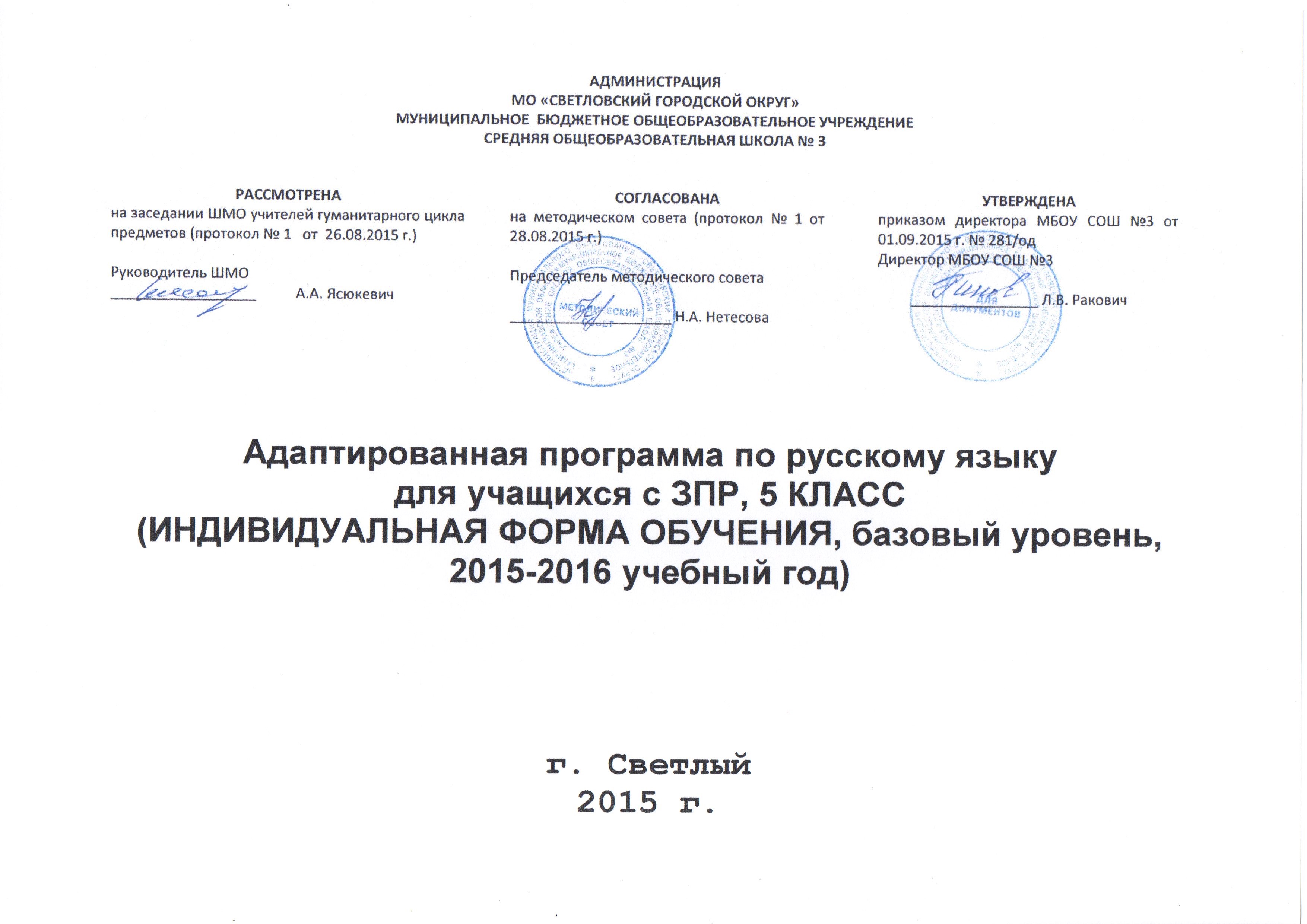 ПОЯСНИТЕЛЬНАЯ ЗАПИСКАРабочие программы, предложенные в данном сборнике, рассчитаны на изучение русского языка на базовом уровне и составлены на основе Государственного стандарта общего образования, Примерной программы по русскому языку и программы по русскому языку для 5–9 классов общеобразовательных учреждений М. М. Разумовской, В. И. Капинос, С. И. Львовой, Г. А. Богдановой, В. В. Львова.Главная цель обучения русскому языку в общеобразовательном учебном заведении состоит в том, чтобы обеспечить языковое развитие учащихся, помочь им овладеть речевой деятельностью: сформировать умения и навыки грамотного письма, рационального чтения, полноценного восприятия звучащей речи, научить их свободно говорить и писать на родном языке, пользоваться им в жизни как основным средством общения1.В соответствии с целью обучения в программе усилена речевая направленность курса: расширена понятийная основа обучения связной речи, теория приближена к потребностям практики, чтобы помочь учащимся осознать свою речь, опереться на речеведческие знания как систему ориентиров в процессе речевой деятельности, овладеть навыками самоконтроля.На основании требований государственного образовательного стандарта 2004 г. в содержании календарно-тематического планирования предполагается реализовать актуальные в настоящее время компетентностный, личностно ориентированный, деятельностный подходы, которые определяют задачи обучения: приобретение знаний о языке как знаковой системе и общественном явлении, его устройстве, развитии и функционировании; овладение умениями и навыками использования языка в различных сферах и ситуациях общения, основными нормами русского литературного языка; формирование способностей к анализу и оценке языковых явлений и фактов; умения пользоваться различными лингвистическими словарями; совершенствование умений и навыков письменной речи; освоение компетенций – коммуникативной, языковедческой и культуроведческой.Структура курса формировалась с учетом закономерностей усвоения русского языка: 5 класс рассматривается как переходный от начального этапа обучения к основному.Некоторое  изменение  традиционной  структуры  курса  объясняется стремлением создать более благоприятные условия для успешного продвижения учащихся в освоении родного языка. Речевая направленность курса предполагает усиление семантического аспекта в изучении фактов и явлений языка.Помимо ставшего уже привычным внимания к значению слов и различных грамматических структур, особое место отводится морфемной семантике. Осмысление значения морфем, внимание к внутренней форме слова не только формирует грамматическое мышление ребенка, но и помогает решить проблемы внутрипредметных связей (позволяет сформировать орфографические, грамматические, лексические умения и навыки в их единстве). Обучение строится на основе двухступенчатой структуры: закрепительно-углубляющий этап относительно предыдущего года обучения и основной этап, реализующий программный материал в логике его развития.ТРЕБОВАНИЯ К УРОВНЮ ПОДГОТОВКИ УЧАЩИХСЯ VклассаВ результате изучения русского языка ученик должензнать/понимать роль русского языка как национального языка русского народа, государственного языка Российской Федерации и средства межнационального общения; смысл понятий: речь устная и письменная; монолог, диалог; сфера и ситуация речевого общения; основные признаки разговорной речи, научного, публицистического, официально-делового стилей, языка художественной литературы; особенности основных жанров научного, публицистического, официально-делового стилей и разговорной речи; признаки текста и его функционально-смысловых типов (повествования, описания, рассуждения); основные единицы языка, их признаки; основные нормы русского литературного языка (орфоэпические, лексические, грамматические, орфографические, пунктуационные); нормы речевого этикета;уметь различать разговорную речь, научный, публицистический, официально-деловой стили, язык художественной литературы; определять  тему,  основную  мысль  текста,  функционально-смысловой тип и стиль речи; анализировать структуру и языковые особенности текста; опознавать  языковые  единицы,  проводить  различные  виды  их  анализа; объяснять с помощью словаря значение слов с национально-культурным компонентом;аудирование и чтение адекватно  понимать  информацию  устного  и  письменного  сообщения (цель, тему основную и дополнительную, явную и скрытую информацию); читать тексты разных стилей и жанров; владеть разными видами чтения (изучающим, ознакомительным, просмотровым); извлекать информацию из различных источников, включая средства массовой информации; свободно пользоваться лингвистическими словарями, справочной литературой;говорение и письмо воспроизводить текст с заданной степенью свернутости (план, пересказ, изложение, конспект); создавать тексты различных стилей и жанров (отзыв, аннотацию, реферат, выступление, письмо, расписку, заявление); осуществлять выбор и организацию языковых средств в соответствии с темой, целями, сферой и ситуацией общения; владеть различными видами монолога (повествование, описание, рассуждение) и диалога (побуждение к действию, обмен мнениями, установление и регулирование межличностных отношений); свободно, правильно излагать свои мысли в устной и письменной форме, соблюдать нормы построения текста (логичность, последовательность, связность, соответствие теме и др.); адекватно выражать свое отношение к фактам и явлениям окружающей действительности, к прочитанному, услышанному, увиденному; соблюдать в практике речевого общения основные произносительные, лексические, грамматические нормы современного русского литературного языка; соблюдать в практике письма основные правила орфографии и пунктуации; соблюдать нормы русского речевого этикета; уместно использовать паралингвистические (внеязыковые) средства общения; осуществлять речевой самоконтроль; оценивать свою речь с точки зрения её правильности, находить грамматические и речевые ошибки, недочеты, исправлять их; совершенствовать и редактировать собственные тексты;использовать приобретенные знания и умения в практической деятельности и повседневной жизни: для осознания роли родного языка в развитии интеллектуальных и творческих способностей личности; значения родного языка в жизни человека и общества; развития  речевой  культуры,  бережного  и  сознательного  отношения  к  родному  языку,  сохранения чистоты русского языка как явления культуры; удовлетворения коммуникативных потребностей в учебных, бытовых, социально-культурных ситуациях общения; увеличения словарного запаса; расширения круга используемых грамматических средств; развития способности к самооценке на основе наблюдения за собственной речью; применения родного языка как средства получения знаний по другим учебным предметам и продолжения образования.В программе усилен семантический аспект подачи лингвистического материала на всех уровнях языка. Процесс постижения языковой семантики и смысла высказываний учитывает реальные возможности школьников и строится в развитии. Учебная нагрузка равномерно распределяется по классам. В 5 классе изучаются части речи, в известной мере знакомые учащимся по начальной школе, но темы эти подаются на семантическом уровне и изучаются в полном объёме.Лексика и морфемика даются в непривычном для детей интегрированном подходе, с учётом внутрипредметных связей. Лексика, фразеология и словообразование изучаются в полном объёме. Новыми являются разделы: «Синтаксис. Пунктуация», «Речь».Положительное отношение к учёбе, настрой на изучение родного языка закрепляются на протяжении всего учебного года наличием нетрадиционных заданий, эталонных в речевом отношении текстов, доступных для детей форм подачи лингвистических знаний. Содержание обучения ориентировано на развитие личности ученика, воспитание культурного человека, владеющего нормами литературного языка, способного выражать свои мысли и чувства в устной и письменной форме, соблюдать этические нормы общения.Реализация календарно-тематического плана обеспечивает освоение общеучебных умений и компетенций в рамках информационно-коммуникативной деятельности, в том числе способностей передавать содержание текста в сжатом или развернутом виде в соответствии с целью учебного задания, использовать различные виды чтения (ознакомительное, просмотровое, поисковое и др.), создавать письменные высказывания, адекватно передающие прослушанную и прочитанную информацию с заданной степенью свернутости (кратко, выборочно, полно), составлять план.Программа рассчитана на 85 часов ( 2,5 часа в неделю).Примечание. Домашнее задание и контроль за знаниями учащихся на уроке могут быть изменены в зависимости от усвоения учащимися учебного материала. Возможны изменения в датах проведения уроков и количества уроков по отдельным темам в связи с проведением контрольных работ по материалам вышестоящих организаций (мониторингов), в связи с непредвиденными обстоятельствами (болезнь учителя, карантин, техногенные причины), качеством усвоения той или иной темы учащимися как в сторону увеличения, так и в сторону уменьшения количества часов, но не более 1-2 часов. Так как в классе обучаются учащиеся по программе С(К)К VII вида, домашнее задание даётся индивидуально, исходя из усвоения ими программы. Нормы оценок для обучающихся по программе С(К)К VII вида являются нижней границей для общеобразовательных программ.УЧЕБНО-ТЕМАТИЧЕСКИЙ ПЛАНОБЩАЯ ИНФОРМАЦИЯ, НОРМАТИВНЫЕ ДОКУМЕНТЫ И УЧЕБНО-МЕТОДИЧЕСКОЕ ОБЕСПЕЧЕНИЕКалендарно-Тематическое планированиеСодержаниеКол-во часовКол-во уроков развития речиКол-во контрольных работДата проведения контрольных работО языке и речи210ПОВТОРЕНИЕ ИЗУЧЕННОГО В НАЧАЛЬНЫХ КЛАССАХФонетика. Графика. Орфоэпия 111102.10.15г.Письмо. Орфография 115127.10.15г.Лексика. Словообразование. Правописание8110.12.15г.Морфология. Правописание 73024.12.15г.Синтаксис и пунктуация (вводный курс)172119.01.16г.16.02.16г.СИИСТЕМАТИЧЕСКИЙ КУРС РУССКОГО ЯЗЫКАЛексика. Словообразование. Правописание 103004.03.16г.Морфология. Правописание.Глагол8209.04.16г.Имя существительное 500Имя прилагательное61116.05.16г.19.05.16г.Всего83164Предмет Русский языкКлассы 5а Учитель Молоденкова А..И.Количество часов в год85Из них:Контрольных работ6Сочинений2Изложений2Количество часов в неделю2,5ПрограммаРазумовская, М. М. Программа по русскому языку к учебникам для 5–9 классов / М. М. Разумовская, В. И. Капинос, С. И. Львова, Г. А. Богданова, В. В. Львов // Программно-методические материалы. Русский язык, 5–9 классы / сост. Л. М. Рыбченкова. – М.: Дрофа, 2009. Учебный комплекс для учащихся:УчебникРусский язык. 5 кл.: учеб. для общеобразоват. учреждений / М. М. Разумовская [и др.] под ред. М. М. Разумовской, П. А. Леканта. – М.: Дрофа, 2011. – 288 с.Ларионова, Л. Г. Русский язык. 5 класс: рабочая тетрадь / Л. Г. Ларионова. – М.: Дрофа, 2009. – 120 с.Дополнительная литератураРусский язык. 5 кл.: методические рекомендации к учебнику / под ред. М. М. Разумовской. – М.: Дрофа, 2009. – 256 с.Е.П.Петрухина, М.В.Петрухина. Поурочные разработки по русскому языку 5 класс: к учебнику М.М.Разумовской, С.И. Львовой, В.И. Капинос и др. «Русский язык: 5 класс» - М.: Издательство «Экзамен»,2011.Электронные источники информацииЭлектронные пособия:Электронные источники информации1.Мультимедийное приложение к учебнику под редакцией М.М. Разумовской и П.А. Леканта – М.: Дрофа, 20112.Обучение сочинениям. Развитие речи. 5-11 классы3.С:Школа. Русский язык. 5-6 класс. Морфология. ОрфографияЭлектронные источники информацииИнтернет-ресурсы:Электронные источники информацииhttp://www.vidahl.agava.ru/ - Толковый словарь В. Даля ON-LINEЭлектронные источники информацииhttp://www.gramma.ru/RUS/ - Современный русский языкЭлектронные источники информацииhttp://www.gramma.ru/SPR/  - Справочный разделЭлектронные источники информацииhttp://www.km.ru/tutor/sections.asp?division=4 - Тесты по русскому языку на образовательном портале Кирилл и МефодийЭлектронные источники информацииhttp://www.gramma.ru/EDU/ - В помощь учителю. Документы.   МетодикаЭлектронные источники информацииhttp://www.about-russian-language.com/- "Русский язык в мире": культура речи, проблемы языка, возможности изучения     Электронные источники информацииhttp://www.philology.ru/  - Русский филологический порталЭлектронные источники информацииhttp://www.gramota.ru/konkurs.html - Конкурсы для знатоков русского языкаЭлектронные источники информацииhttp://www.ruthenia.ru/apr/ — Архив Петербургской русистики. Проект для исследователей русского языкаЭлектронные источники информацииhttp://www.traktat.com/language/book/ - «Русский язык». Материалы по стилям, фонетике, лексикологии, лексикографии, словообразованиюЭлектронные источники информацииhttp://wwww.rm.kirov.ru - Конкурс «Русский Медвежонок - языкознание для всех»Электронные источники информацииhttp://www.rus.1september.ru - Издательский дом «Первое сентября». Русский языкЭлектронные источники информацииhttp://www.svetozar.ru  - Открытая международная Олимпиада школьников по русскому языку, проводимая Правительством МосквыНормативные документыЗакон «Об образовании»Нормативные документыПриказ Минобразования России от 05.03.2004 г. № 1089 «Об утверждении федерального компонента государственных образовательных стандартов начального общего, основного общего и среднего (полного) общего образования»Нормативные документыПисьмо Минобразования России от 20.02.2004 г. № 03-51-10/14-03 «О введении федерального компонента государственных образовательных стандартов начального общего, основного общего и  среднего (полного) общего образования»Нормативные документыПриказ Минобразования России от 09.03.2004 г. № 1312 «Об утверждении федерального базисного учебного плана и примерных учебных планов для общеобразовательных учреждений РФ, реализующих программы общего образования»Нормативные документыПисьмо Минобразования России от 07.07.2005 г. «О примерных программах по учебным предметам федерального базисного учебного плана»Нормативные документыФедеральный компонент государственного стандарта общего образованияНормативные документыПримерные программы по учебным предметам федерального базисного учебного плана№ 
п/пТема
урокаКол-вочасовКол-вочасовКол-вочасовТипурокаТипурокаТипурокаЭлементысодержания 
образования в соответствии с ФГОСЭлементысодержания 
образования в соответствии с ФГОСЭлементысодержания 
образования в соответствии с ФГОСФормируемые УУДФормируемые УУДФормируемые УУДДомашнеезаданиеДомашнеезадание№ 
п/пТема
урокаКол-вочасовКол-вочасовКол-вочасовТипурокаТипурокаТипурокаЭлементысодержания 
образования в соответствии с ФГОСЭлементысодержания 
образования в соответствии с ФГОСЭлементысодержания 
образования в соответствии с ФГОСМетапредметныеПредметныеПредметныеДомашнеезаданиеДомашнеезаданиеО языке и речи (3 час.)О языке и речи (3 час.)О языке и речи (3 час.)О языке и речи (3 час.)О языке и речи (3 час.)О языке и речи (3 час.)О языке и речи (3 час.)О языке и речи (3 час.)О языке и речи (3 час.)О языке и речи (3 час.)О языке и речи (3 час.)О языке и речи (3 час.)О языке и речи (3 час.)О языке и речи (3 час.)О языке и речи (3 час.)О языке и речи (3 час.)О языке и речи (3 час.)О языке и речи (3 час.)1 Зачем человеку нужен язык111Комбинированный урокКомбинированный урокКомбинированный урокЗнакомство учащихсяс особенностями курса русского языка в 5 классе. Понятие о богатстве, образности, выразительности русского языка как языка художественной литературыЗнакомство учащихсяс особенностями курса русского языка в 5 классе. Понятие о богатстве, образности, выразительности русского языка как языка художественной литературыЗнакомство учащихсяс особенностями курса русского языка в 5 классе. Понятие о богатстве, образности, выразительности русского языка как языка художественной литературыКоммуникативные: слушать и слышать друг друга; с достаточной полнотой и точностью выражать свои мысли в соответствии с задачами коммуникации.Регулятивные: самостоятельно выделять и формулировать познавательную цель, искать и выделять необходимую информацию.Познавательные: объяснять языковые явления, процессы, связи и отношения, выявляемые в ходе исследования структуры слова, словосочетания, предложения, текста.Личностные: формирование «стартовой» мотивации к изучению нового материала.Знать: основные средства художественной изобразительности. Уметь: находить в тексте средства художественной изобразительности; использовать изобразительно-выразительные средства в текстах собственного сочиненияЗнать: основные средства художественной изобразительности. Уметь: находить в тексте средства художественной изобразительности; использовать изобразительно-выразительные средства в текстах собственного сочинения§1 №3§1 №301.0901.092.Р/р. Что такое речь. Речь монологическая и диалогическая Речь устная и письменная.111Урок 
развития речиУрок 
развития речиУрок 
развития речиЯзык и речь. Основные требования к речи: правильность, 
точность, выразительность, уместность употребления языковых средствЯзык и речь. Основные требования к речи: правильность, 
точность, выразительность, уместность употребления языковых средствЯзык и речь. Основные требования к речи: правильность, 
точность, выразительность, уместность употребления языковых средствРегулятивные: применять методы информационного поиска, в том числе с помощью компьютерных средств. Познавательные: объяснять языковые явления, процессы, связи и отношения, выявляемые в ходе исследования Познавательные: объяснять языковые явления, процессы, связи и отношения, выявляемые в ходе исследования структуры текста.Личностные: формирование знания о своей этнической принадлежности, освоение национальных ценностей, традиций, культуры, о народах и этнических группах России. структуры текста.Личностные: формирование знания о своей этнической принадлежности, освоение национальных ценностей, традиций, культуры, о народах и этнических группах России.Уметь: осуществлять 
речевой самоконтроль; оценивать свою речьс точки зрения ее правильности, находить грамматические и речевые ошибки, недочеты и исправлять их; совершенствовать и редактировать собственные тексты Знать: особенности монологической и диалогической речи, пунктуационное оформление диалога на письме.Уметь: осуществлять 
речевой самоконтроль; оценивать свою речьс точки зрения ее правильности, находить грамматические и речевые ошибки, недочеты и исправлять их; совершенствовать и редактировать собственные тексты Знать: особенности монологической и диалогической речи, пунктуационное оформление диалога на письме.№ 12№ 1204.0904.09ПОВТОРЕНИЕ ИЗУЧЕННОГО В НАЧАЛЬНЫХ КЛАССАХПОВТОРЕНИЕ ИЗУЧЕННОГО В НАЧАЛЬНЫХ КЛАССАХПОВТОРЕНИЕ ИЗУЧЕННОГО В НАЧАЛЬНЫХ КЛАССАХПОВТОРЕНИЕ ИЗУЧЕННОГО В НАЧАЛЬНЫХ КЛАССАХПОВТОРЕНИЕ ИЗУЧЕННОГО В НАЧАЛЬНЫХ КЛАССАХПОВТОРЕНИЕ ИЗУЧЕННОГО В НАЧАЛЬНЫХ КЛАССАХПОВТОРЕНИЕ ИЗУЧЕННОГО В НАЧАЛЬНЫХ КЛАССАХПОВТОРЕНИЕ ИЗУЧЕННОГО В НАЧАЛЬНЫХ КЛАССАХПОВТОРЕНИЕ ИЗУЧЕННОГО В НАЧАЛЬНЫХ КЛАССАХПОВТОРЕНИЕ ИЗУЧЕННОГО В НАЧАЛЬНЫХ КЛАССАХПОВТОРЕНИЕ ИЗУЧЕННОГО В НАЧАЛЬНЫХ КЛАССАХПОВТОРЕНИЕ ИЗУЧЕННОГО В НАЧАЛЬНЫХ КЛАССАХПОВТОРЕНИЕ ИЗУЧЕННОГО В НАЧАЛЬНЫХ КЛАССАХПОВТОРЕНИЕ ИЗУЧЕННОГО В НАЧАЛЬНЫХ КЛАССАХПОВТОРЕНИЕ ИЗУЧЕННОГО В НАЧАЛЬНЫХ КЛАССАХПОВТОРЕНИЕ ИЗУЧЕННОГО В НАЧАЛЬНЫХ КЛАССАХПОВТОРЕНИЕ ИЗУЧЕННОГО В НАЧАЛЬНЫХ КЛАССАХПОВТОРЕНИЕ ИЗУЧЕННОГО В НАЧАЛЬНЫХ КЛАССАХФонетика. Графика. Орфоэпия (11 час.)Фонетика. Графика. Орфоэпия (11 час.)Фонетика. Графика. Орфоэпия (11 час.)Фонетика. Графика. Орфоэпия (11 час.)Фонетика. Графика. Орфоэпия (11 час.)Фонетика. Графика. Орфоэпия (11 час.)Фонетика. Графика. Орфоэпия (11 час.)Фонетика. Графика. Орфоэпия (11 час.)Фонетика. Графика. Орфоэпия (11 час.)Фонетика. Графика. Орфоэпия (11 час.)Фонетика. Графика. Орфоэпия (11 час.)Фонетика. Графика. Орфоэпия (11 час.)Фонетика. Графика. Орфоэпия (11 час.)Фонетика. Графика. Орфоэпия (11 час.)Фонетика. Графика. Орфоэпия (11 час.)Фонетика. Графика. Орфоэпия (11 час.)Фонетика. Графика. Орфоэпия (11 час.)Фонетика. Графика. Орфоэпия (11 час.)3Что изучает фонетика111Комбинированный урокКомбинированный урокКомбинированный урокПонятия устная и письменная речь, предмет изучения фонетики. Соотношение звука и буквы, связь фонетики с графикой и орфографией, основные орфоэпические нормыПонятия устная и письменная речь, предмет изучения фонетики. Соотношение звука и буквы, связь фонетики с графикой и орфографией, основные орфоэпические нормыПонятия устная и письменная речь, предмет изучения фонетики. Соотношение звука и буквы, связь фонетики с графикой и орфографией, основные орфоэпические нормыКоммуникативные: проявлять речевые действия: использовать адекватные языковые средства для отображения в форме речевых высказываний своих чувств, мыслей, побуждений и иных составляющих внутреннего мира.Регулятивные: осознавать самого себя как движущую силу своего научения, свою способность к мобилизации сил и энергии, к волевому усилию – выбору в ситуации мотивационного конфликта, к преодолению препятствий.Познавательные: объяснять языковые явления, процессы, связи и отношения, выявляемые в ходе исследования фонетического состава слова.Личностные: формирование навыков анализа и сопоставления. Осознавать эстетическую ценность русского языкаЗнать: отличие буквыот звука; принцип деления звуков на гласныеи согласные.Уметь: правильно произносить названия букв; располагать слова в алфавитном порядке; пользоваться словаремЗнать: отличие буквыот звука; принцип деления звуков на гласныеи согласные.Уметь: правильно произносить названия букв; располагать слова в алфавитном порядке; пользоваться словарем§4  №14§4  №1408.0908.094.Звуки гласные и согласные Произношение согласных звуков111Комбинированный урокКомбинированный урокКомбинированный урокСистематизация знаний по фонетике; повторение известных учащимся сведений о делении слов на слоги. Правила переноса. Совершенствование умения выделять ударные и безударные гласныеСистематизация знаний по фонетике; повторение известных учащимся сведений о делении слов на слоги. Правила переноса. Совершенствование умения выделять ударные и безударные гласныеСистематизация знаний по фонетике; повторение известных учащимся сведений о делении слов на слоги. Правила переноса. Совершенствование умения выделять ударные и безударные гласныеКоммуникативные: добывать недостающую информацию с помощью вопросов (познавательная инициативность).Регулятивные: применять методы информационного поиска, в том числе с помощью компьютерных средств.Познавательные: объяснять языковые явления, процессы, связи и отношения, выявляемые в ходе исследования структуры слова.Личностные: формирование навыков организации и анализа своей деятельности в составе группыЗнать: отличие буквыот звука; принцип деления звуков на гласные и согласные. Уметь: правильно 
выделять ударные и безударные гласные; пользоваться словарем Знать: отличие парныхи непарных согласных; принцип деления звуков на глухие и звонкие, твердые и мягкие.Уметь: правильно определять звонкие и глухие, твердые и мягкие согласные в словахЗнать: отличие буквыот звука; принцип деления звуков на гласные и согласные. Уметь: правильно 
выделять ударные и безударные гласные; пользоваться словарем Знать: отличие парныхи непарных согласных; принцип деления звуков на глухие и звонкие, твердые и мягкие.Уметь: правильно определять звонкие и глухие, твердые и мягкие согласные в словах§5 № 15§5 № 1510.0910.095.Ударение, слог111Комбинированный урокКомбинированный урокКомбинированный урокОсобенности ударения в русском языке. Трудные случаи ударения в словах. Допустимые варианты произношения и ударенияОсобенности ударения в русском языке. Трудные случаи ударения в словах. Допустимые варианты произношения и ударенияОсобенности ударения в русском языке. Трудные случаи ударения в словах. Допустимые варианты произношения и ударенияКоммуникативные: добывать недостающую информацию с помощью вопросов (познавательная инициативность)Регулятивные: применять методы информационного поиска, в том числе с помощью компьютерных средств.Познавательные: объяснять языковые явления, процессы, связи и отношения, выявляемые в ходе исследования структуры и содержания текста.Личностные: формирование устойчивой мотивации к обучению на основе алгоритма выполнения задачиОсознавать эстетическую ценность русского языкаЗнать: отличие буквы от звука; принцип деления звуков на гласные и согласные.Уметь: правильно 
выделять ударные и безударные гласные; пользоваться словаремЗнать: отличие буквы от звука; принцип деления звуков на гласные и согласные.Уметь: правильно 
выделять ударные и безударные гласные; пользоваться словарем№ 27№ 2715.0915.096.Что изучает орфоэпия. 111Комбинированный урокКомбинированный урокКомбинированный урокСоотношение звука 
и буквы, связь фонетики с графикой и орфографией, основные орфоэпические нормы. Нормы произношения безударных и ударных гласных звуков Соотношение звука 
и буквы, связь фонетики с графикой и орфографией, основные орфоэпические нормы. Нормы произношения безударных и ударных гласных звуков Соотношение звука 
и буквы, связь фонетики с графикой и орфографией, основные орфоэпические нормы. Нормы произношения безударных и ударных гласных звуков Коммуникативные: добывать недостающую информацию с помощью вопросов (познавательная инициативность)Регулятивные: применять методы информационного поиска, в том числе с помощью компьютерных средств.Познавательные: объяснять языковые явления, процессы, связи и отношения, выявляемые в ходе исследования структуры и содержания текста.Личностные: формирование устойчивой мотивации к обучению на основе алгоритма выполнения задачиОсознавать эстетическую ценность русского языкаЗнать: отличие буквыот звука, принцип деления звуков на гласныеи согласные.Уметь: правильно 
произносить названия букв; располагать 
слова в алфавитном Знать: отличие буквыот звука, принцип деления звуков на гласныеи согласные.Уметь: правильно 
произносить названия букв; располагать 
слова в алфавитном Работа с учебным дискомРабота с учебным диском17.0917.097.Звуки 
и буквы. Алфавит111Систематизация знаний по фонетике, повторение известных учащимся сведений о звуках речи и буквах. Понятие фонетическая транскрипция в русском языкеСистематизация знаний по фонетике, повторение известных учащимся сведений о звуках речи и буквах. Понятие фонетическая транскрипция в русском языкеСистематизация знаний по фонетике, повторение известных учащимся сведений о звуках речи и буквах. Понятие фонетическая транскрипция в русском языкеКоммуникативные: проявлять речевые действия: использовать адекватные языковые средства для отображения в форме речевых высказываний своих чувств, мыслей, побуждений и иных составляющих внутреннего мира.Регулятивные: осознавать самого себя как движущую силу своего научения, свою способность к мобилизации сил и энергии, к волевому усилию – выбору в ситуации мотивационного конфликта, к преодолению препятствий.Познавательные: объяснять языковые явления, процессы, связи и отношения, выявляемые в ходе исследования фонетического состава слова.Личностные: формирование навыков анализа и сопоставления. Осознавать эстетическую ценность русского языкаЗнать: отличие буквыот звука; принцип деления звуков на гласныеи согласные.Уметь: правильно произносить названия букв; располагать слова в алфавитном порядке; пользоваться словаремЗнать: отличие буквыот звука; принцип деления звуков на гласныеи согласные.Уметь: правильно произносить названия букв; располагать слова в алфавитном порядке; пользоваться словарем§5 №22§5 №2218.0918.098.Что обозначают буквы е, ё, ю, я111Комбинированный урокКомбинированный урокКомбинированный урокУсвоение алгоритма действий в случаях, 
в которых буквы е, ё, ю, я обозначают два звука; фонетический разбор слов с буквами е, ё, ю, я, обозначающими два звука. Соотношение звука и буквыУсвоение алгоритма действий в случаях, 
в которых буквы е, ё, ю, я обозначают два звука; фонетический разбор слов с буквами е, ё, ю, я, обозначающими два звука. Соотношение звука и буквыУсвоение алгоритма действий в случаях, 
в которых буквы е, ё, ю, я обозначают два звука; фонетический разбор слов с буквами е, ё, ю, я, обозначающими два звука. Соотношение звука и буквыКоммуникативные: проявлять речевые действия: использовать адекватные языковые средства для отображения в форме речевых высказываний своих чувств, мыслей, побуждений и иных составляющих внутреннего мира.Регулятивные: осознавать самого себя как движущую силу своего научения, свою способность к мобилизации сил и энергии, к волевому усилию – выбору в ситуации мотивационного конфликта, к преодолению препятствий.Познавательные: объяснять языковые явления, процессы, связи и отношения, выявляемые в ходе исследования фонетического состава слова.Личностные: формирование навыков анализа и сопоставления. Осознавать эстетическую ценность русского языкаЗнать: случаи, в которых буквы е, ё, ю, я 
обозначают два звука; случаи обозначения мягкости в фонетической транскрипции.Уметь: выполнять фонетический разбор таких словЗнать: случаи, в которых буквы е, ё, ю, я 
обозначают два звука; случаи обозначения мягкости в фонетической транскрипции.Уметь: выполнять фонетический разбор таких слов§6 №28§6 №2822.0922.099.Фонетический и орфоэпический разбор слова111Урок развивающего контроля Урок развивающего контроля Урок развивающего контроля Систематизация материала уроков: общие характеристики звуков, порядок фонетического разбора. Йотированные звуки. Объяснение особенностей произношения и написания слов с помощью элементов транскрипции Систематизация материала уроков: общие характеристики звуков, порядок фонетического разбора. Йотированные звуки. Объяснение особенностей произношения и написания слов с помощью элементов транскрипции Систематизация материала уроков: общие характеристики звуков, порядок фонетического разбора. Йотированные звуки. Объяснение особенностей произношения и написания слов с помощью элементов транскрипции Коммуникативные: добывать недостающую информацию с помощью вопросов (познавательная инициативность).Регулятивные: применять методы информационного поиска, в том числе с помощью компьютерных средств.Познавательные: объяснять языковые явления, процессы, связи и отношения, выявляемые в ходе исследования структуры слова.Личностные: формирование навыков организации и анализа своей деятельности в составе группыЗнать: общую характеристику звуков; порядок фонетического 
разбора; йотированные звуки. Уметь: производить 
фонетический разбор слов с непроизносимыми согласными; видеть й в словах типа соловьиЗнать: общую характеристику звуков; порядок фонетического 
разбора; йотированные звуки. Уметь: производить 
фонетический разбор слов с непроизносимыми согласными; видеть й в словах типа соловьи§7, 16,17 №83§7, 16,17 №8324.0924.0910.Р/р. Сочинение-описание по картине 111Урок 
развития речиУрок 
развития речиУрок 
развития речиСочинение-описание по картине И. И. Шишкина «Корабельная роща» Актуализация знанийпо развитию речи, обучение написанию сочинения. Структура сочинения-повествования Сочинение-описание по картине И. И. Шишкина «Корабельная роща» Актуализация знанийпо развитию речи, обучение написанию сочинения. Структура сочинения-повествования Сочинение-описание по картине И. И. Шишкина «Корабельная роща» Актуализация знанийпо развитию речи, обучение написанию сочинения. Структура сочинения-повествования Коммуникативные: владеть письменной формой речи в соответствии с грамматическими и синтаксическими нормами родного языка.Регулятивные: определять новый уровень отношения к самому себе как субъекту деятельности.Познавательные: объяснять языковые явления, процессы, связи и отношения, выявляемые в ходе исследования частей речи.Личностные: формирование навыков самодиагностики и самокоррекции в индивидуальной и коллективной деятельности при консультативной помощи учителяЗнать: способы развития темы в тексте; структуру текста. Уметь: выбрать языковые средства в зависимости от цели, темы, основной мысли, сферы, ситуации и условий общенияЗнать: способы развития темы в тексте; структуру текста. Уметь: выбрать языковые средства в зависимости от цели, темы, основной мысли, сферы, ситуации и условий общенияТворческая 
работаТворческая 
работа29.0929.0911.Обобщение изученного по теме «Фонетика. Графика. Орфоэпия»111Урок рефлексииУрок рефлексииУрок рефлексииСистематизация материала уроков: общие характеристики звуков, порядок фонетического разбора. Йотированные звуки. Орфоэпические нормы. Фонетическая транскрипция. Особенности ударения в русском языке Систематизация материала уроков: общие характеристики звуков, порядок фонетического разбора. Йотированные звуки. Орфоэпические нормы. Фонетическая транскрипция. Особенности ударения в русском языке Систематизация материала уроков: общие характеристики звуков, порядок фонетического разбора. Йотированные звуки. Орфоэпические нормы. Фонетическая транскрипция. Особенности ударения в русском языке Коммуникативные: организовывать и планировать учебное сотрудничество с учителем и сверстниками.Регулятивные: осознавать самого себя как движущую силу своего научения, свою способность к преодолению препятствий и самокоррекции.Познавательные: объяснять языковые явления, процессы, связи и отношения, выявляемые в ходе исследования структуры слова.Личностные: формирование навыков самоанализа и самокоррекции учебной деятельности.Знать: общую характеристику звуков; порядок фонетического 
разбора; йотированные звуки.Уметь: производить фонетический разбор слов с непроизносимыми согласными; применять в речи орфоэпические нормыЗнать: общую характеристику звуков; порядок фонетического 
разбора; йотированные звуки.Уметь: производить фонетический разбор слов с непроизносимыми согласными; применять в речи орфоэпические нормыРабота с приложением к учебнику (учебный диск)Работа с приложением к учебнику (учебный диск)01. 1001. 1012,13.Контрольный диктант по теме «Фонетика. Графика. Орфоэпия» Анализ работ. Работа над ошибками222Урок развивающего контроля Урок развивающего контроля Урок развивающего контроля Определение уровня изучения материала. Проверка и тематический контроль знаний, умений, навыков по теме «Фонетика, графика, орфоэпия»Определение уровня изучения материала. Проверка и тематический контроль знаний, умений, навыков по теме «Фонетика, графика, орфоэпия»Определение уровня изучения материала. Проверка и тематический контроль знаний, умений, навыков по теме «Фонетика, графика, орфоэпия»Коммуникативные: организовывать и планировать учебное сотрудничество с учителем и сверстниками.Регулятивные: осознавать самого себя как движущую силу своего научения, свою способность к преодолению препятствий и самокоррекции.Познавательные: объяснять языковые явления, процессы, связи и отношения, выявляемые в ходе исследования структуры слова.Личностные: формирование навыков самоанализа и самокоррекции учебной деятельности.Знать: основные нормы русского литературного языка.Уметь: применять изученные орфограммы; соблюдать основные правила орфографииЗнать: основные нормы русского литературного языка.Уметь: применять изученные орфограммы; соблюдать основные правила орфографии02.1002.10Письмо. Орфография (11 час.)Письмо. Орфография (11 час.)Письмо. Орфография (11 час.)Письмо. Орфография (11 час.)Письмо. Орфография (11 час.)Письмо. Орфография (11 час.)Письмо. Орфография (11 час.)Письмо. Орфография (11 час.)Письмо. Орфография (11 час.)Письмо. Орфография (11 час.)Письмо. Орфография (11 час.)Письмо. Орфография (11 час.)Письмо. Орфография (11 час.)Письмо. Орфография (11 час.)Письмо. Орфография (11 час.)Письмо. Орфография (11 час.)Письмо. Орфография (11 час.)14.Орфограммы в корнях слов. 111Комбинированный урокКомбинированный урокКомбинированный урокСовершенствование навыка применения основных типов орфограмм корня, правил обозначения буквами гласных звуков. Порядок действий при решении орфографических задачСовершенствование навыка применения основных типов орфограмм корня, правил обозначения буквами гласных звуков. Порядок действий при решении орфографических задачСовершенствование навыка применения основных типов орфограмм корня, правил обозначения буквами гласных звуков. Порядок действий при решении орфографических задачКоммуникативные: слушать и слышать друг друга; с достаточной полнотой и точностью выражать свои мысли в соответствии с задачами и условиями коммуникации.Регулятивные: самостоятельно выделять и формулировать познавательную цель, искать и выделять необходимую информацию.Познавательные: объяснять языковые явления, процессы, связи и отношения, выявляемые в ходе исследования структуры слова.Личностные: формирование познавательного интереса к предмету исследования.Знать: основные типы орфограмм корня; порядок действий при решении орфографических 
задач.Уметь: обосновывать свой выбор орфограммы; соблюдать основные правила орфографии Знать: основные типы орфограмм корня; порядок действий при решении орфографических 
задач.Уметь: обосновывать свой выбор орфограммы; соблюдать основные правила орфографии §12, 13 №63§12, 13 №6320.1020.1015Р/р. Что изучает стилистика? 111Урок 
развития речиУрок 
развития речиУрок 
развития речиОзнакомление с понятием стилистика и предметом ее изучения; повторение условий, при которых возникает речевая ситуация; обучение моделированию речевых ситуаций. Понятие стили речи. Отличие книжных и разговорного стилей речи. Особенности научного стиля речиОзнакомление с понятием стилистика и предметом ее изучения; повторение условий, при которых возникает речевая ситуация; обучение моделированию речевых ситуаций. Понятие стили речи. Отличие книжных и разговорного стилей речи. Особенности научного стиля речиОзнакомление с понятием стилистика и предметом ее изучения; повторение условий, при которых возникает речевая ситуация; обучение моделированию речевых ситуаций. Понятие стили речи. Отличие книжных и разговорного стилей речи. Особенности научного стиля речиКоммуникативные: проявлять речевые действия: использовать адекватные языковые средства для отображения в форме речевых высказываний своих чувств, мыслей, побуждений и иных составляющих внутреннего мира.Регулятивные: осознавать самого себя как движущую силу своего научения, свою способность к мобилизации сил и энергии, к волевому усилию – выбору в ситуации мотивационного конфликта, к преодолению препятствий.Познавательные: объяснять языковые явления, процессы, связи и отношения, выявляемые в ходе исследования структуры слова.Личностные: формирование познавательного интереса к предмету исследования.Знать: предмет изучения стилистики, понятие стили речи. Уметь: создавать текст заданного стиля; редактировать текст; проводить анализ текста, выделяя основную идеюЗнать: предмет изучения стилистики, понятие стили речи. Уметь: создавать текст заданного стиля; редактировать текст; проводить анализ текста, выделяя основную идеюРабота с приложением к учебнику (учебный диск»Работа с приложением к учебнику (учебный диск»23. 1023. 1016Сочетания букв жи–ши, ча–ща, чу–щу, щн, чн, чк, нщ, рщ111Комбинированный урокКомбинированный урокКомбинированный урокОтрабатывание умения правильно писать буквосочетания с -ч- и -ш-; усвоение алгоритма действий при применении правила написания гласных после шипящих. Условия выбора мягкого знака для обозначения мягкости согласногоОтрабатывание умения правильно писать буквосочетания с -ч- и -ш-; усвоение алгоритма действий при применении правила написания гласных после шипящих. Условия выбора мягкого знака для обозначения мягкости согласногоОтрабатывание умения правильно писать буквосочетания с -ч- и -ш-; усвоение алгоритма действий при применении правила написания гласных после шипящих. Условия выбора мягкого знака для обозначения мягкости согласногоКоммуникативные: добывать недостающую информацию с помощью вопросов (познавательная инициативность).Регулятивные: применять методы информационного поиска, в том числе с помощью компьютерных средств.Познавательные: объяснять языковые явления, процессы, связи и отношения, выявляемые в ходе исследования структуры слова.Личностные: формирование устойчивой мотивации к исследовательской деятельности (анализу), конструированию.Знать: понятие орфограмма-буква; условия 
появления орфограмм «Правописание букво-
сочетаний с -ч- и -ш-», «Гласные после шипящих».Уметь: определять мягкость согласных, непарность по мягкости–твер-дости; применять правилоЗнать: понятие орфограмма-буква; условия 
появления орфограмм «Правописание букво-
сочетаний с -ч- и -ш-», «Гласные после шипящих».Уметь: определять мягкость согласных, непарность по мягкости–твер-дости; применять правило§15 №73§15 №7327.1027.1017.Ь послешипящихна конце именсуществительныхи глаголов222Комбинированный урокКомбинированный урокКомбинированный урокОсвоение орфограммы «Мягкий знак, обозначающий и не обозначающий мягкость согласного»Освоение орфограммы «Мягкий знак, обозначающий и не обозначающий мягкость согласного»Освоение орфограммы «Мягкий знак, обозначающий и не обозначающий мягкость согласного»Коммуникативные: проявлять речевые действия: использовать адекватные языковые средства для отображения в форме речевых высказываний своих чувств, мыслей, побуждений и иных составляющих внутреннего мира.Регулятивные: осознавать самого себя как движущую силу своего научения, свою способность к мобилизации сил и энергии, к волевому усилию – выбору в ситуации мотивационного конфликта, к преодолению препятствий.Познавательные: объяснять языковые явления, процессы, связи и отношения, выявляемые в ходе исследования структуры слова.Личностные: формирование познавательного интереса к предмету исследования.Знать: понятие орфограмма-буква; условия 
появления орфограммы «Мягкий знак, обозначающий и не обозначающий мягкость согласного».Уметь: определять мягкость согласных, непарность по мягкости–твердости; применять изученное правилоЗнать: понятие орфограмма-буква; условия 
появления орфограммы «Мягкий знак, обозначающий и не обозначающий мягкость согласного».Уметь: определять мягкость согласных, непарность по мягкости–твердости; применять изученное правило§16 Работа с приложением к учебнику (учебный диск»§16 Работа с приложением к учебнику (учебный диск»29.1029.1018.Р/р. Разговорнаяи книжная речь111Урок развития 
речиУрок развития 
речиУрок развития 
речиПонятия разговорнаяи книжная речь. Отличие книжных и разговорного стилей речи. Особенности речевых ситуацийПонятия разговорнаяи книжная речь. Отличие книжных и разговорного стилей речи. Особенности речевых ситуацийПонятия разговорнаяи книжная речь. Отличие книжных и разговорного стилей речи. Особенности речевых ситуацийКоммуникативные: проявлять речевые действия: использовать адекватные языковые средства для отображения в форме речевых высказываний своих чувств, мыслей, побуждений и иных составляющих внутреннего мира.Регулятивные: осознавать самого себя как движущую силу своего научения, свою способность к мобилизации сил и энергии, к волевому усилию – выбору в ситуации мотивационного конфликта, к преодолению препятствий.Познавательные: объяснять языковые явления, процессы, связи и отношения, выявляемые в ходе исследования структуры слова.Личностные: формирование познавательного интереса к предмету исследования.Знать: признаки текста и его функционально-смысловых типов (повествования, описания, рассуждения).Уметь: создавать текст заданного стиля, редактировать текстЗнать: признаки текста и его функционально-смысловых типов (повествования, описания, рассуждения).Уметь: создавать текст заданного стиля, редактировать текст§8,9,10§46.47,48§8,9,10§46.47,4813.1113.1119.Разделительные ъ и ъ111Комбинированный урокКомбинированный урокКомбинированный урокСовершенствование 
навыка применения основных типов орфограмм разделительных ь и ъ. Порядок действий при решении орфографических задачСовершенствование 
навыка применения основных типов орфограмм разделительных ь и ъ. Порядок действий при решении орфографических задачСовершенствование 
навыка применения основных типов орфограмм разделительных ь и ъ. Порядок действий при решении орфографических задачКоммуникативные: проявлять речевые действия: использовать адекватные языковые средства для отображения в форме речевых высказываний своих чувств, мыслей, побуждений и иных составляющих внутреннего мира.Регулятивные: осознавать самого себя как движущую силу своего научения, свою способность к мобилизации сил и энергии, к волевому усилию – выбору в ситуации мотивационного конфликта, к преодолению препятствий.Познавательные: объяснять языковые явления, процессы, связи и отношения, выявляемые в ходе исследования синтаксических единиц.Личностные: формирование навыков самоанализа и самокоррекции учебной деятельности.Знать: основные типы орфограмм разделительных ь и ъ; порядок действий при решении орфографических задач.Уметь: обосновывать свой выборЗнать: основные типы орфограмм разделительных ь и ъ; порядок действий при решении орфографических задач.Уметь: обосновывать свой выбор§16,17,18  ЗСП-5§16,17,18  ЗСП-515.1115.1120.Написание-тся, 
-тьсяна конце глаголов.  Не с глаголами111Комбинированный урокКомбинированный урокКомбинированный урокКоммуникативные: владеть монологической и диалогической формами речи в соответствии с грамматическими и синтаксическими нормами родного языка.Регулятивные: определять новый уровень отношения к самому себе как субъекту деятельности.Познавательные: объяснять языковые явления, процессы, связи и отношения, выявляемые в ходе исследования структуры слова.Личностные: формирование навыков самодиагностики и самокоррекции в индивидуальной и коллективной деятельности при консультативной помощи учителя§19  Работа с приложением к учебнику (учебный диск»§19  Работа с приложением к учебнику (учебный диск»20.1120.1120.Написание-тся, 
-тьсяна конце глаголов.  Не с глаголами111Комбинированный урокКомбинированный урокКомбинированный урокКоммуникативные: владеть монологической и диалогической формами речи в соответствии с грамматическими и синтаксическими нормами родного языка.Регулятивные: определять новый уровень отношения к самому себе как субъекту деятельности.Познавательные: объяснять языковые явления, процессы, связи и отношения, выявляемые в ходе исследования структуры слова.Личностные: формирование навыков самодиагностики и самокоррекции в индивидуальной и коллективной деятельности при консультативной помощи учителя§19  Работа с приложением к учебнику (учебный диск»§19  Работа с приложением к учебнику (учебный диск»20.1120.1121.Обобщение изученного по теме «Орфография»222Урок рефлексииУрок рефлексииУрок рефлексииСистематизация 
и обобщение знаний по теме «Орфография». ТренингСистематизация 
и обобщение знаний по теме «Орфография». ТренингСистематизация 
и обобщение знаний по теме «Орфография». ТренингПредметные: научиться применять алгоритм написания слов с изученными орфограммами.Коммуникативные: организовывать и планировать учебное сотрудничество с учителем и сверстниками.Регулятивные: осознавать самого себя как движущую силу своего научения, свою способность к преодолению препятствий и самокоррекции.Познавательные: объяснять языковые явления, процессы, связи и отношения, выявляемые в ходе исследования структуры слова.Личностные: формирование навыков самоанализа и самокоррекции учебной деятельности.Знать: основные типы изученных орфограмм; порядок действий 
при решении орфографических задач.Уметь: обосновывать свой выбор орфограммыЗнать: основные типы изученных орфограмм; порядок действий 
при решении орфографических задач.Уметь: обосновывать свой выбор орфограммы22.1122.1122, 23.Контрольный диктант по теме «Орфография» и его анализ111Урок развивающего контроля Урок развивающего контроля Урок развивающего контроля Определение уровня усвоения изученного материала. Проверка и тематический контроль знаний, умений, навыковОпределение уровня усвоения изученного материала. Проверка и тематический контроль знаний, умений, навыковОпределение уровня усвоения изученного материала. Проверка и тематический контроль знаний, умений, навыковПредметные: научиться применять алгоритм написания слов с изученными орфограммами.Коммуникативные: организовывать и планировать учебное сотрудничество с учителем и сверстниками.Регулятивные: осознавать самого себя как движущую силу своего научения, свою способность к преодолению препятствий и самокоррекции.Познавательные: объяснять языковые явления, процессы, связи и отношения, выявляемые в ходе исследования структуры слова.Личностные: формирование навыков самоанализа и самокоррекции учебной деятельности.Знать: основные нормы русского литературного языка.Уметь: применять изученные орфограммы; соблюдать основные правила орфографииЗнать: основные нормы русского литературного языка.Уметь: применять изученные орфограммы; соблюдать основные правила орфографии27.1127.1124.Р/р. Художественнаяи научно-деловая речь111Урок развития 
речиУрок развития 
речиУрок развития 
речиУглубление знаний учащихся о смысловой и грамматической цельности текста, его строении; ознакомление с понятиями художественная и научно-деловая речьУглубление знаний учащихся о смысловой и грамматической цельности текста, его строении; ознакомление с понятиями художественная и научно-деловая речьУглубление знаний учащихся о смысловой и грамматической цельности текста, его строении; ознакомление с понятиями художественная и научно-деловая речьКоммуникативные: владеть письменной формой речи в соответствии с грамматическими и синтаксическими нормами родного языка.Регулятивные: определять новый уровень отношения к самому себе как субъекту деятельности.Познавательные: объяснять языковые явления, процессы, связи и отношения, выявляемые в ходе исследования частей речи.Личностные: формирование навыков самодиагностики и самокоррекции в индивидуальной и коллективной деятельности при консультативной помощи учителяЗнать: признаки текста, его функционально-смысловой тип (повествование, описание). Уметь: редактировать текст, устранять повторыЗнать: признаки текста, его функционально-смысловой тип (повествование, описание). Уметь: редактировать текст, устранять повторы§48§4829.1129.11Лексика. Словообразование. Правописание (8 часов)Лексика. Словообразование. Правописание (8 часов)Лексика. Словообразование. Правописание (8 часов)Лексика. Словообразование. Правописание (8 часов)Лексика. Словообразование. Правописание (8 часов)Лексика. Словообразование. Правописание (8 часов)Лексика. Словообразование. Правописание (8 часов)Лексика. Словообразование. Правописание (8 часов)Лексика. Словообразование. Правописание (8 часов)Лексика. Словообразование. Правописание (8 часов)Лексика. Словообразование. Правописание (8 часов)Лексика. Словообразование. Правописание (8 часов)Лексика. Словообразование. Правописание (8 часов)Лексика. Словообразование. Правописание (8 часов)Лексика. Словообразование. Правописание (8 часов)Лексика. Словообразование. Правописание (8 часов)Лексика. Словообразование. Правописание (8 часов)Лексика. Словообразование. Правописание (8 часов)25Как определять лексическое значение слова111Урок предъявления нового знанияУрок предъявления нового знанияУрок предъявления нового знанияПолучение представления о словарном богатстве русского языка; ознакомление с понятиями лексическое и грамматическое значение слова, основными видами словарей, структурой словарной статьиПолучение представления о словарном богатстве русского языка; ознакомление с понятиями лексическое и грамматическое значение слова, основными видами словарей, структурой словарной статьиПолучение представления о словарном богатстве русского языка; ознакомление с понятиями лексическое и грамматическое значение слова, основными видами словарей, структурой словарной статьиКоммуникативные: слушать и слышать друг друга; с достаточной полнотой и точностью выражать свои мысли в соответствии с задачами и условиями коммуникации.Регулятивные: самостоятельно выделять и формулировать познавательную цель, искать и выделять необходимую информацию.Познавательные: объяснять языковые явления, процессы, связи и отношения, выявляемые в ходе исследования структуры и содержания текста.Личностные: формирование навыков работы по образцу при консультативной помощи учителя.Знать: понятие лексическое и грамматическое значение слова. Уметь: пользоваться толковым словарем; составлять словарную статью на самостоятельно выбранное слово в соответствии с образцом; редактировать текстЗнать: понятие лексическое и грамматическое значение слова. Уметь: пользоваться толковым словарем; составлять словарную статью на самостоятельно выбранное слово в соответствии с образцом; редактировать текст§32 Работа с приложением к учебнику (учебный диск»§32 Работа с приложением к учебнику (учебный диск»30.1130.1126. Употребление в речи этикетныхслов111Комбинированный урокКомбинированный урокКомбинированный урокОзнакомление с понятием этикетные слова; формирование умения определять роль этикетных слов в художественной литературе, лексикологии, лексикографииОзнакомление с понятием этикетные слова; формирование умения определять роль этикетных слов в художественной литературе, лексикологии, лексикографииОзнакомление с понятием этикетные слова; формирование умения определять роль этикетных слов в художественной литературе, лексикологии, лексикографииКоммуникативные: добывать недостающую информацию с помощью вопросов (познавательная инициативность).Регулятивные: применять методы информационного поиска, в том числе с помощью компьютерных средств.Познавательные: объяснять языковые явления, процессы, связи и отношения, выявляемые в ходе исследования структуры и содержания текста.Личностные: понимать определяющую роль родного языка в развитии интеллектуальных, творческих способностей и моральных качеств личностиЗнать: этикетные слова, их сферу употребления, роль в художественной литературе, лексикологии, лексикографии.Уметь: употреблять в разговорной речи этикетные словаЗнать: этикетные слова, их сферу употребления, роль в художественной литературе, лексикологии, лексикографии.Уметь: употреблять в разговорной речи этикетные слова§43   Работа с приложением к учебнику (учебный диск»§43   Работа с приложением к учебнику (учебный диск»01.1201.1227,28.Р/р. Сочинение-описание по картине 
И. Т. Хруцкого «Цветы и плоды»111Урок развития 
речиУрок развития 
речиУрок развития 
речиОбучение написанию сочинения по картине. Структура сочинения-описания картины, составление плана, отбор материалаОбучение написанию сочинения по картине. Структура сочинения-описания картины, составление плана, отбор материалаОбучение написанию сочинения по картине. Структура сочинения-описания картины, составление плана, отбор материалаКоммуникативные: формировать навыки учебного сотрудничества в ходе индивидуальной и групповой работы.Регулятивные: проектировать маршрут преодоления затруднений в обучении через включение в новые виды деятельности и формы сотрудничества.Познавательные: объяснять языковые явления, процессы, связи и отношения, выявляемые в ходе конструирования текста.Личностные: формирование навыков самоанализа и самокоррекции учебной деятельности.Знать: признаки текста и его функционально-смысловых типов 
(повествования, описания, рассуждения). Уметь: создавать текст заданного стиля; редактировать текстЗнать: признаки текста и его функционально-смысловых типов 
(повествования, описания, рассуждения). Уметь: создавать текст заданного стиля; редактировать текст03.1203.1229.Корень, приставка, суффикс и окончание – значимые части 
слова111Комбинированный урокКомбинированный урокКомбинированный урокСистематизация знаний по морфемике и словообразованию; закрепление понятия однокоренные слова в русском языке. Словообразующая роль приставки, суффиксаСистематизация знаний по морфемике и словообразованию; закрепление понятия однокоренные слова в русском языке. Словообразующая роль приставки, суффиксаСистематизация знаний по морфемике и словообразованию; закрепление понятия однокоренные слова в русском языке. Словообразующая роль приставки, суффиксаКоммуникативные: владеть монологической и диалогической формами речи в соответствии с грамматическими и синтаксическими нормами родного языка.Регулятивные: определять новый уровень отношения к самому себе как субъекту деятельности.Познавательные: объяснять языковые явления, процессы, связи и отношения, выявляемые в ходе исследования структуры слова.Личностные: формирование устойчивой мотивации к исследовательской деятельности (анализу), конструированиюЗнать: способы словоизменения; неизменяемость служебных частей речи и наречий. Уметь: различать нулевое окончание, однокоренные слова и формы слова; выполнять морфемный разборЗнать: способы словоизменения; неизменяемость служебных частей речи и наречий. Уметь: различать нулевое окончание, однокоренные слова и формы слова; выполнять морфемный разбор§20,21 Работа с приложением к учебнику (учебный диск»§20,21 Работа с приложением к учебнику (учебный диск»04.1204.1230.Как образуются формы слова с помощью окончания?111Урок предъявления нового знанияУрок предъявления нового знанияУрок предъявления нового знанияОзнакомление с механизмом образования словоформ с помощью окончаний; 
обучение умению 
соотносить окончание с грамматическим значением слова 
(показать, что окон-
чание – значимая часть слова); введение понятий нулевое окончание; основные значения окончаний; повторение правила написания окончаний прилагательных, существительных, глаголов; обучение составлению лингвистического высказывания по данному плануОзнакомление с механизмом образования словоформ с помощью окончаний; 
обучение умению 
соотносить окончание с грамматическим значением слова 
(показать, что окон-
чание – значимая часть слова); введение понятий нулевое окончание; основные значения окончаний; повторение правила написания окончаний прилагательных, существительных, глаголов; обучение составлению лингвистического высказывания по данному плануОзнакомление с механизмом образования словоформ с помощью окончаний; 
обучение умению 
соотносить окончание с грамматическим значением слова 
(показать, что окон-
чание – значимая часть слова); введение понятий нулевое окончание; основные значения окончаний; повторение правила написания окончаний прилагательных, существительных, глаголов; обучение составлению лингвистического высказывания по данному плануКоммуникативные: владеть монологической и диалогической формами речи в соответствии с грамматическими и синтаксическими нормами родного языка.Регулятивные: определять новый уровень отношения к самому себе как субъекту деятельности.Познавательные: объяснять языковые явления, процессы, связи и отношения, выявляемые в ходе исследования структуры слова.Личностные: формирование устойчивой мотивации к исследовательской деятельности (анализу), конструированиюЗнать: способы словоизменения; неизменяемость служебных частей речи и наречий.Уметь: различать нулевое окончание; выделять основу слова и окончание; различать однокоренные слова и формы слова; производить морфемный разбор; применять изученные орфограммы; обосновывать свой выборЗнать: способы словоизменения; неизменяемость служебных частей речи и наречий.Уметь: различать нулевое окончание; выделять основу слова и окончание; различать однокоренные слова и формы слова; производить морфемный разбор; применять изученные орфограммы; обосновывать свой выборРабота с приложением к учебнику (учебный диск»Работа с приложением к учебнику (учебный диск»08.1208.1231,32.Контрольный диктант по теме «Лексика» и его анализ111Урок развивающего контроляУрок развивающего контроляУрок развивающего контроляОпределение уровня усвоения учащимися изученного материала. Проверка и тематический контроль знаний, умений, навыковОпределение уровня усвоения учащимися изученного материала. Проверка и тематический контроль знаний, умений, навыковОпределение уровня усвоения учащимися изученного материала. Проверка и тематический контроль знаний, умений, навыковКоммуникативные: добывать недостающую информацию с помощью вопросов (познавательная инициативность).Регулятивные: применять методы информационного поиска, в том числе с помощью компьютерных средств.Познавательные: объяснять языковые явления, процессы, связи и отношения, выявляемые в ходе исследования структуры и лексического содержания слова.Личностные: формирование устойчивой мотивации к обучению в группе.Знать: основные нормы русского литературного языка.Уметь: применять изученные орфограммы; соблюдать основные правила орфографииЗнать: основные нормы русского литературного языка.Уметь: применять изученные орфограммы; соблюдать основные правила орфографии10..1210..12Морфология. Правописание (7час.)Морфология. Правописание (7час.)Морфология. Правописание (7час.)Морфология. Правописание (7час.)Морфология. Правописание (7час.)Морфология. Правописание (7час.)Морфология. Правописание (7час.)Морфология. Правописание (7час.)Морфология. Правописание (7час.)Морфология. Правописание (7час.)Морфология. Правописание (7час.)Морфология. Правописание (7час.)Морфология. Правописание (7час.)Морфология. Правописание (7час.)Морфология. Правописание (7час.)Морфология. Правописание (7час.)Морфология. Правописание (7час.)Морфология. Правописание (7час.)33.Самостоятельные части 
Самостоятельные части 
1Урок рефлексииУрок рефлексииУрок рефлексииСистематизация ранее изученного о самостоятельных частях речи, углубление знаний. Принципы выделения частей речи: общее грамматическое значение, морфологические признакиСистематизация ранее изученного о самостоятельных частях речи, углубление знаний. Принципы выделения частей речи: общее грамматическое значение, морфологические признакиКоммуникативные: владеть письменной формой речи в соответствии с грамматическими и синтаксическими нормами родного языка.Регулятивные: определять новый уровень отношения к самому себе как субъекту деятельности.Познавательные: объяснять языковые явления, процессы, связи и отношения, выявляемые в ходе исследования частей речи.Личностные: формирование навыков самодиагностики и самокоррекции в индивидуальной и коллективной деятельности при консультативной помощи учителяКоммуникативные: владеть письменной формой речи в соответствии с грамматическими и синтаксическими нормами родного языка.Регулятивные: определять новый уровень отношения к самому себе как субъекту деятельности.Познавательные: объяснять языковые явления, процессы, связи и отношения, выявляемые в ходе исследования частей речи.Личностные: формирование навыков самодиагностики и самокоррекции в индивидуальной и коллективной деятельности при консультативной помощи учителяКоммуникативные: владеть письменной формой речи в соответствии с грамматическими и синтаксическими нормами родного языка.Регулятивные: определять новый уровень отношения к самому себе как субъекту деятельности.Познавательные: объяснять языковые явления, процессы, связи и отношения, выявляемые в ходе исследования частей речи.Личностные: формирование навыков самодиагностики и самокоррекции в индивидуальной и коллективной деятельности при консультативной помощи учителяКоммуникативные: владеть письменной формой речи в соответствии с грамматическими и синтаксическими нормами родного языка.Регулятивные: определять новый уровень отношения к самому себе как субъекту деятельности.Познавательные: объяснять языковые явления, процессы, связи и отношения, выявляемые в ходе исследования частей речи.Личностные: формирование навыков самодиагностики и самокоррекции в индивидуальной и коллективной деятельности при консультативной помощи учителяЗнать: основные единицы языка, их признаки.Уметь: ставить вопросы к словам; определять части речи и их морфологические признаки §23  Работа с приложением к учебнику (учебный диск»15.1215.1215.1234,35.Р/р. Выборочное изложение Р/р. Выборочное изложение 1Урок развития 
речиУрок развития 
речиУрок развития 
речиИзложение (создание собственного текста). Структура изложения, отбор материалаИзложение (создание собственного текста). Структура изложения, отбор материалаКоммуникативные: формировать навыки учебного сотрудничества в ходе индивидуальной и групповой работы.Регулятивные: проектировать маршрут преодоления затруднений в обучении через включение в новые виды деятельности и формы сотрудничества.Познавательные: объяснять языковые явления, процессы, связи и отношения, выявляемые в ходе конструирования текста.Личностные: формирование навыков самоанализа и самокоррекции учебной деятельности.Коммуникативные: формировать навыки учебного сотрудничества в ходе индивидуальной и групповой работы.Регулятивные: проектировать маршрут преодоления затруднений в обучении через включение в новые виды деятельности и формы сотрудничества.Познавательные: объяснять языковые явления, процессы, связи и отношения, выявляемые в ходе конструирования текста.Личностные: формирование навыков самоанализа и самокоррекции учебной деятельности.Коммуникативные: формировать навыки учебного сотрудничества в ходе индивидуальной и групповой работы.Регулятивные: проектировать маршрут преодоления затруднений в обучении через включение в новые виды деятельности и формы сотрудничества.Познавательные: объяснять языковые явления, процессы, связи и отношения, выявляемые в ходе конструирования текста.Личностные: формирование навыков самоанализа и самокоррекции учебной деятельности.Коммуникативные: формировать навыки учебного сотрудничества в ходе индивидуальной и групповой работы.Регулятивные: проектировать маршрут преодоления затруднений в обучении через включение в новые виды деятельности и формы сотрудничества.Познавательные: объяснять языковые явления, процессы, связи и отношения, выявляемые в ходе конструирования текста.Личностные: формирование навыков самоанализа и самокоррекции учебной деятельности.Знать: приемы систематизации материала.Уметь: излагать мысли на заданную тему17.1217.1217.1236.Изменение существительных, прилагательныхи глаголовИзменение существительных, прилагательныхи глаголов1Комбинированный урокКомбинированный урокКомбинированный урокСистематизация ранее изученного об особенностях изменения имен существительных, имен прилагательных и глаголов; углубление понимания особенностей их функционирования в речи; отрабатывание умения правильно писать окончанияСистематизация ранее изученного об особенностях изменения имен существительных, имен прилагательных и глаголов; углубление понимания особенностей их функционирования в речи; отрабатывание умения правильно писать окончанияКоммуникативные: слушать и слышать друг друга; с достаточной полнотой и точностью выражать свои мысли в соответствии с задачами и условиями коммуникации.Регулятивные: самостоятельно выделять и формулировать познавательную цель, искать и выделять необходимую информацию.Познавательные: объяснять языковые явления, процессы, связи и отношения, выявляемые в ходе исследования структуры слова.Личностные: формирование устойчивой мотивации к исследовательской деятельности (анализу), конструированию.Коммуникативные: слушать и слышать друг друга; с достаточной полнотой и точностью выражать свои мысли в соответствии с задачами и условиями коммуникации.Регулятивные: самостоятельно выделять и формулировать познавательную цель, искать и выделять необходимую информацию.Познавательные: объяснять языковые явления, процессы, связи и отношения, выявляемые в ходе исследования структуры слова.Личностные: формирование устойчивой мотивации к исследовательской деятельности (анализу), конструированию.Коммуникативные: слушать и слышать друг друга; с достаточной полнотой и точностью выражать свои мысли в соответствии с задачами и условиями коммуникации.Регулятивные: самостоятельно выделять и формулировать познавательную цель, искать и выделять необходимую информацию.Познавательные: объяснять языковые явления, процессы, связи и отношения, выявляемые в ходе исследования структуры слова.Личностные: формирование устойчивой мотивации к исследовательской деятельности (анализу), конструированию.Коммуникативные: слушать и слышать друг друга; с достаточной полнотой и точностью выражать свои мысли в соответствии с задачами и условиями коммуникации.Регулятивные: самостоятельно выделять и формулировать познавательную цель, искать и выделять необходимую информацию.Познавательные: объяснять языковые явления, процессы, связи и отношения, выявляемые в ходе исследования структуры слова.Личностные: формирование устойчивой мотивации к исследовательской деятельности (анализу), конструированию.Знать: общее грамматическое значение, морфологические признакии синтаксическую роль изучаемых частей речи.Уметь: находить заданную часть речи в тексте, определять ее синтаксическую роль в предложении; различать 
по вопросу личную 
и неопределенную форму глагола§23 №13918.1218.1218.1237.Служебные части речиСлужебные части речи1Комбинированный урокКомбинированный урокКомбинированный урокПонятие служебные части речи, их назначение в речи. 
Группы служебных частей речи. Переход других частей речи 
в служебныеПонятие служебные части речи, их назначение в речи. 
Группы служебных частей речи. Переход других частей речи 
в служебныеКоммуникативные: формировать навыки учебного сотрудничества в ходе индивидуальной и групповой работы.Регулятивные: проектировать маршрут преодоления затруднений в обучении через включение в новые виды деятельности и формы сотрудничества.Познавательные: объяснять языковые явления, процессы, связи и отношения, выявляемые в ходе конструирования текста.Личностные: формирование навыков самоанализа и самокоррекции учебной деятельности.Коммуникативные: формировать навыки учебного сотрудничества в ходе индивидуальной и групповой работы.Регулятивные: проектировать маршрут преодоления затруднений в обучении через включение в новые виды деятельности и формы сотрудничества.Познавательные: объяснять языковые явления, процессы, связи и отношения, выявляемые в ходе конструирования текста.Личностные: формирование навыков самоанализа и самокоррекции учебной деятельности.Коммуникативные: формировать навыки учебного сотрудничества в ходе индивидуальной и групповой работы.Регулятивные: проектировать маршрут преодоления затруднений в обучении через включение в новые виды деятельности и формы сотрудничества.Познавательные: объяснять языковые явления, процессы, связи и отношения, выявляемые в ходе конструирования текста.Личностные: формирование навыков самоанализа и самокоррекции учебной деятельности.Коммуникативные: формировать навыки учебного сотрудничества в ходе индивидуальной и групповой работы.Регулятивные: проектировать маршрут преодоления затруднений в обучении через включение в новые виды деятельности и формы сотрудничества.Познавательные: объяснять языковые явления, процессы, связи и отношения, выявляемые в ходе конструирования текста.Личностные: формирование навыков самоанализа и самокоррекции учебной деятельности.Знать: отличия служебных и самостоятельных частей речи; определение предлога как служебной части речи.Уметь: узнавать служебные части речи и определять их значения§24 №14722.1222.1222.1238.Контрольная работа  по теме «Части речи» и ее анализКонтрольная работа  по теме «Части речи» и ее анализ1Урок развивающего контроля Урок развивающего контроля Урок развивающего контроля Определение уровня усвоения учащимися материала. Проверка и тематический контроль знаний, умений, навыковОпределение уровня усвоения учащимися материала. Проверка и тематический контроль знаний, умений, навыковКоммуникативные: владеть письменной формой речи в соответствии с грамматическими и синтаксическими нормами родного языка.Регулятивные: определять новый уровень отношения к самому себе как субъекту деятельности.Познавательные: объяснять языковые явления, процессы, связи и отношения, выявляемые в ходе исследования частей речи.Личностные: формирование навыков самодиагностики и самокоррекции в индивидуальной и коллективной деятельности при консультативной помощи учителяКоммуникативные: владеть письменной формой речи в соответствии с грамматическими и синтаксическими нормами родного языка.Регулятивные: определять новый уровень отношения к самому себе как субъекту деятельности.Познавательные: объяснять языковые явления, процессы, связи и отношения, выявляемые в ходе исследования частей речи.Личностные: формирование навыков самодиагностики и самокоррекции в индивидуальной и коллективной деятельности при консультативной помощи учителяКоммуникативные: владеть письменной формой речи в соответствии с грамматическими и синтаксическими нормами родного языка.Регулятивные: определять новый уровень отношения к самому себе как субъекту деятельности.Познавательные: объяснять языковые явления, процессы, связи и отношения, выявляемые в ходе исследования частей речи.Личностные: формирование навыков самодиагностики и самокоррекции в индивидуальной и коллективной деятельности при консультативной помощи учителяКоммуникативные: владеть письменной формой речи в соответствии с грамматическими и синтаксическими нормами родного языка.Регулятивные: определять новый уровень отношения к самому себе как субъекту деятельности.Познавательные: объяснять языковые явления, процессы, связи и отношения, выявляемые в ходе исследования частей речи.Личностные: формирование навыков самодиагностики и самокоррекции в индивидуальной и коллективной деятельности при консультативной помощи учителяЗнать: основные нормы русского литературного языка. Уметь: применять изученные орфограммы; соблюдать основные правила орфографии24.1224.1224.1239.Р/р. Тексти его признаки: микротема, абзац, планР/р. Тексти его признаки: микротема, абзац, план1Урок развития 
речиУрок развития 
речиУрок развития 
речиУглубление знаний учащихся о смысловой и грамматической цельности текста, его строении; знакомство с понятиями идея текста, основная мысль. Понятие текст (повторение). Ознакомление с понятиями микротема, абзац и строение 
абзаца; обучение составлению плана текста, пересказу текста по плануУглубление знаний учащихся о смысловой и грамматической цельности текста, его строении; знакомство с понятиями идея текста, основная мысль. Понятие текст (повторение). Ознакомление с понятиями микротема, абзац и строение 
абзаца; обучение составлению плана текста, пересказу текста по плануКоммуникативные: формировать навыки учебного сотрудничества в ходе индивидуальной и групповой работы.Регулятивные: проектировать маршрут преодоления затруднений в обучении через включение в новые виды деятельности и формы сотрудничества.Познавательные: объяснять языковые явления, процессы, связи и отношения, выявляемые в ходе конструирования текста.Личностные: формирование навыков самоанализа и самокоррекции учебной деятельности.Коммуникативные: формировать навыки учебного сотрудничества в ходе индивидуальной и групповой работы.Регулятивные: проектировать маршрут преодоления затруднений в обучении через включение в новые виды деятельности и формы сотрудничества.Познавательные: объяснять языковые явления, процессы, связи и отношения, выявляемые в ходе конструирования текста.Личностные: формирование навыков самоанализа и самокоррекции учебной деятельности.Коммуникативные: формировать навыки учебного сотрудничества в ходе индивидуальной и групповой работы.Регулятивные: проектировать маршрут преодоления затруднений в обучении через включение в новые виды деятельности и формы сотрудничества.Познавательные: объяснять языковые явления, процессы, связи и отношения, выявляемые в ходе конструирования текста.Личностные: формирование навыков самоанализа и самокоррекции учебной деятельности.Коммуникативные: формировать навыки учебного сотрудничества в ходе индивидуальной и групповой работы.Регулятивные: проектировать маршрут преодоления затруднений в обучении через включение в новые виды деятельности и формы сотрудничества.Познавательные: объяснять языковые явления, процессы, связи и отношения, выявляемые в ходе конструирования текста.Личностные: формирование навыков самоанализа и самокоррекции учебной деятельности.Знать: признаки текста, его функционально-
смысловой тип (повествование, описание, рассуждение).Уметь: редактировать текст, устранять повторы; составлять план; делить на микротемы и абзацы§25, 2625.1225.1225.12Синтаксис и пунктуация (вводный курс) (17 час)Синтаксис и пунктуация (вводный курс) (17 час)Синтаксис и пунктуация (вводный курс) (17 час)Синтаксис и пунктуация (вводный курс) (17 час)Синтаксис и пунктуация (вводный курс) (17 час)Синтаксис и пунктуация (вводный курс) (17 час)Синтаксис и пунктуация (вводный курс) (17 час)Синтаксис и пунктуация (вводный курс) (17 час)Синтаксис и пунктуация (вводный курс) (17 час)Синтаксис и пунктуация (вводный курс) (17 час)Синтаксис и пунктуация (вводный курс) (17 час)Синтаксис и пунктуация (вводный курс) (17 час)Синтаксис и пунктуация (вводный курс) (17 час)Синтаксис и пунктуация (вводный курс) (17 час)Синтаксис и пунктуация (вводный курс) (17 час)Синтаксис и пунктуация (вводный курс) (17 час)Синтаксис и пунктуация (вводный курс) (17 час)Синтаксис и пунктуация (вводный курс) (17 час)40.Что изучают синтаксис 
и пунктуация? Интонация предложения. Виды предложений по цели высказыванияЧто изучают синтаксис 
и пунктуация? Интонация предложения. Виды предложений по цели высказывания1Комбинированный урокКомбинированный урокПовторение и углубление сведений о синтаксисе и пунктуации; подбор синонимов. Виды связи слов 
в словосочетаниях. Синтаксис как раздел грамматики. Словосочетание и предложение как единицы синтаксиса. Предложение как основная единица 
языка; средство выражения мысли. Виды предложений по цели высказывания и эмоциональной окраске. Основные признаки предложения и его отличия от других языковых единицПовторение и углубление сведений о синтаксисе и пунктуации; подбор синонимов. Виды связи слов 
в словосочетаниях. Синтаксис как раздел грамматики. Словосочетание и предложение как единицы синтаксиса. Предложение как основная единица 
языка; средство выражения мысли. Виды предложений по цели высказывания и эмоциональной окраске. Основные признаки предложения и его отличия от других языковых единицПовторение и углубление сведений о синтаксисе и пунктуации; подбор синонимов. Виды связи слов 
в словосочетаниях. Синтаксис как раздел грамматики. Словосочетание и предложение как единицы синтаксиса. Предложение как основная единица 
языка; средство выражения мысли. Виды предложений по цели высказывания и эмоциональной окраске. Основные признаки предложения и его отличия от других языковых единицПовторение и углубление сведений о синтаксисе и пунктуации; подбор синонимов. Виды связи слов 
в словосочетаниях. Синтаксис как раздел грамматики. Словосочетание и предложение как единицы синтаксиса. Предложение как основная единица 
языка; средство выражения мысли. Виды предложений по цели высказывания и эмоциональной окраске. Основные признаки предложения и его отличия от других языковых единицКоммуникативные: владеть письменной формой речи в соответствии с грамматическими и синтаксическими нормами родного языка.Регулятивные: определять новый уровень отношения к самому себе как субъекту деятельности.Познавательные: объяснять языковые явления, процессы, связи и отношения, выявляемые в ходе исследования частей речи.Личностные: формирование навыков самодиагностики и самокоррекции в индивидуальной и коллективной деятельности при консультативной помощи учителяКоммуникативные: владеть письменной формой речи в соответствии с грамматическими и синтаксическими нормами родного языка.Регулятивные: определять новый уровень отношения к самому себе как субъекту деятельности.Познавательные: объяснять языковые явления, процессы, связи и отношения, выявляемые в ходе исследования частей речи.Личностные: формирование навыков самодиагностики и самокоррекции в индивидуальной и коллективной деятельности при консультативной помощи учителяКоммуникативные: владеть письменной формой речи в соответствии с грамматическими и синтаксическими нормами родного языка.Регулятивные: определять новый уровень отношения к самому себе как субъекту деятельности.Познавательные: объяснять языковые явления, процессы, связи и отношения, выявляемые в ходе исследования частей речи.Личностные: формирование навыков самодиагностики и самокоррекции в индивидуальной и коллективной деятельности при консультативной помощи учителяЗнать: основные единицы языка, их признаки.Уметь: осознавать предложение как основную единицу языка, средство выражения мысли, чувств; употреблять в речи предложения, разные по цели высказывания; работать с художественными текстами изучаемых литературных произведений§49, 51 Работа с приложением к учебнику (учебным диском)29.1229.1229.1241.Р/р. Изложение 
с элементами сочинения «Характеристика человека»Р/р. Изложение 
с элементами сочинения «Характеристика человека»1Урок развития речиУрок развития речиРабота с заданным текстом публицистического стиля. Микротема. Основная мысльРабота с заданным текстом публицистического стиля. Микротема. Основная мысльРабота с заданным текстом публицистического стиля. Микротема. Основная мысльРабота с заданным текстом публицистического стиля. Микротема. Основная мысльКоммуникативные: слушать и слышать друг друга; с достаточной полнотой и точностью выражать свои мысли в соответствии с задачами и условиями коммуникации.Регулятивные: самостоятельно выделять и формулировать познавательную цель, искать и выделять необходимую информацию.Познавательные: объяснять языковые явления, процессы, связи и отношения, выявляемые в ходе исследования текста.Личностные: формирование навыков работы по образцу при консультативной помощи учителя.Коммуникативные: слушать и слышать друг друга; с достаточной полнотой и точностью выражать свои мысли в соответствии с задачами и условиями коммуникации.Регулятивные: самостоятельно выделять и формулировать познавательную цель, искать и выделять необходимую информацию.Познавательные: объяснять языковые явления, процессы, связи и отношения, выявляемые в ходе исследования текста.Личностные: формирование навыков работы по образцу при консультативной помощи учителя.Коммуникативные: слушать и слышать друг друга; с достаточной полнотой и точностью выражать свои мысли в соответствии с задачами и условиями коммуникации.Регулятивные: самостоятельно выделять и формулировать познавательную цель, искать и выделять необходимую информацию.Познавательные: объяснять языковые явления, процессы, связи и отношения, выявляемые в ходе исследования текста.Личностные: формирование навыков работы по образцу при консультативной помощи учителя.Знать: основные части текста (вступление, основная часть, заключение). Уметь: работать с текстом изучаемого художественного произведения30.1230.1230.1242Главные члены предложенияТире между подлежащим и сказуемымГлавные члены предложенияТире между подлежащим и сказуемым1Комбинированный урокКомбинированный урокОбобщение сведенийо способах выражения подлежащего и сказуемого; правильное согласование
подлежащего 
и сказуемогоСовершенствование навыка применения правила «Условия постановки тире между подлежащим и сказуемым». Углубление знаний, умений и навыков по темеОбобщение сведенийо способах выражения подлежащего и сказуемого; правильное согласование
подлежащего 
и сказуемогоСовершенствование навыка применения правила «Условия постановки тире между подлежащим и сказуемым». Углубление знаний, умений и навыков по темеОбобщение сведенийо способах выражения подлежащего и сказуемого; правильное согласование
подлежащего 
и сказуемогоСовершенствование навыка применения правила «Условия постановки тире между подлежащим и сказуемым». Углубление знаний, умений и навыков по темеОбобщение сведенийо способах выражения подлежащего и сказуемого; правильное согласование
подлежащего 
и сказуемогоСовершенствование навыка применения правила «Условия постановки тире между подлежащим и сказуемым». Углубление знаний, умений и навыков по темеКоммуникативные: слушать и слышать друг друга; с достаточной полнотой и точностью выражать свои мысли в соответствии с задачами и условиями коммуникации.Регулятивные: самостоятельно выделять и формулировать познавательную цель, искать и выделять необходимую информацию.Познавательные: объяснять языковые явления, процессы, связи и отношения, выявляемые в ходе исследования структуры слова.Личностные: формирование устойчивой мотивации к исследовательской деятельности (анализу), конструированию.Коммуникативные: слушать и слышать друг друга; с достаточной полнотой и точностью выражать свои мысли в соответствии с задачами и условиями коммуникации.Регулятивные: самостоятельно выделять и формулировать познавательную цель, искать и выделять необходимую информацию.Познавательные: объяснять языковые явления, процессы, связи и отношения, выявляемые в ходе исследования структуры слова.Личностные: формирование устойчивой мотивации к исследовательской деятельности (анализу), конструированию.Коммуникативные: слушать и слышать друг друга; с достаточной полнотой и точностью выражать свои мысли в соответствии с задачами и условиями коммуникации.Регулятивные: самостоятельно выделять и формулировать познавательную цель, искать и выделять необходимую информацию.Познавательные: объяснять языковые явления, процессы, связи и отношения, выявляемые в ходе исследования структуры слова.Личностные: формирование устойчивой мотивации к исследовательской деятельности (анализу), конструированию.Знать: основные единицы языка, их признаки.Уметь: находить подлежащее и сказуемое в предложении; определять способ выражения; согласовывать подлежащее со сказуемым§53  Работа с приложением к учебнику (учебным диском)14.0114.0114.0143.Предложения с одним главным членомПредложения распространенныеи нераспространенныеПредложения с одним главным членомПредложения распространенныеи нераспространенные1Урок предъявления нового знанияУрок предъявления нового знанияВведение понятия предложение с одним главным членом; 
формирование умения находить односоставные предложения по смыслу и структурным особенностям. Знаки препинания 
в предложениях с одним главным 
членомВиды предложений по наличию второстепенных членов предложения; понятия распространенное и нераспространенное предложенияВведение понятия предложение с одним главным членом; 
формирование умения находить односоставные предложения по смыслу и структурным особенностям. Знаки препинания 
в предложениях с одним главным 
членомВиды предложений по наличию второстепенных членов предложения; понятия распространенное и нераспространенное предложенияВведение понятия предложение с одним главным членом; 
формирование умения находить односоставные предложения по смыслу и структурным особенностям. Знаки препинания 
в предложениях с одним главным 
членомВиды предложений по наличию второстепенных членов предложения; понятия распространенное и нераспространенное предложенияВведение понятия предложение с одним главным членом; 
формирование умения находить односоставные предложения по смыслу и структурным особенностям. Знаки препинания 
в предложениях с одним главным 
членомВиды предложений по наличию второстепенных членов предложения; понятия распространенное и нераспространенное предложенияКоммуникативные: организовывать и планировать учебное сотрудничество с учителем и сверстниками.Регулятивные: осознавать самого себя как движущую силу своего научения, свою способность к преодолению препятствий и самокоррекции.Познавательные: объяснять языковые явления, процессы, связи и отношения, выявляемые в ходе исследования структуры предложения.Личностные: формирование навыков самоанализа и самокоррекции в индивидуальной и коллективной деятельности при консультативной помощи учителяКоммуникативные: организовывать и планировать учебное сотрудничество с учителем и сверстниками.Регулятивные: осознавать самого себя как движущую силу своего научения, свою способность к преодолению препятствий и самокоррекции.Познавательные: объяснять языковые явления, процессы, связи и отношения, выявляемые в ходе исследования структуры предложения.Личностные: формирование навыков самоанализа и самокоррекции в индивидуальной и коллективной деятельности при консультативной помощи учителяКоммуникативные: организовывать и планировать учебное сотрудничество с учителем и сверстниками.Регулятивные: осознавать самого себя как движущую силу своего научения, свою способность к преодолению препятствий и самокоррекции.Познавательные: объяснять языковые явления, процессы, связи и отношения, выявляемые в ходе исследования структуры предложения.Личностные: формирование навыков самоанализа и самокоррекции в индивидуальной и коллективной деятельности при консультативной помощи учителяЗнать: основные единицы языка, их признаки.Уметь: опознавать языковые единицы; проводить различные виды 
анализа; различать виды односоставных предложений; проводить наблюдение: стилистические возможности односоставных предложений 
(тексты)Знать: основные единицы языка, их признаки.Уметь: вычленять распространенные и нераспространенные предложения в тексте; находить главные члены предложения; выполнять синтаксический разбор простого предложения§53  Работа с приложением к учебнику (учебным диском)§55, упр. 32916.0116.0116.0144,45Второстепенные члены предложенияВторостепенные члены предложения2Комбинированный урокКомбинированный урокОбобщение сведенийо второстепенных членах предложенияОбобщение сведенийо второстепенных членах предложенияОбобщение сведенийо второстепенных членах предложенияОбобщение сведенийо второстепенных членах предложенияКоммуникативные: организовывать и планировать учебное сотрудничество с учителем и сверстниками.Регулятивные: осознавать самого себя как движущую силу своего научения, свою способность к преодолению препятствий и самокоррекции.Познавательные: объяснять языковые явления, процессы, связи и отношения, выявляемые в ходе исследования структуры предложения.Личностные: формирование навыков самоанализа и самокоррекции в индивидуальной и коллективной деятельности при консультативной помощи учителяКоммуникативные: организовывать и планировать учебное сотрудничество с учителем и сверстниками.Регулятивные: осознавать самого себя как движущую силу своего научения, свою способность к преодолению препятствий и самокоррекции.Познавательные: объяснять языковые явления, процессы, связи и отношения, выявляемые в ходе исследования структуры предложения.Личностные: формирование навыков самоанализа и самокоррекции в индивидуальной и коллективной деятельности при консультативной помощи учителяКоммуникативные: организовывать и планировать учебное сотрудничество с учителем и сверстниками.Регулятивные: осознавать самого себя как движущую силу своего научения, свою способность к преодолению препятствий и самокоррекции.Познавательные: объяснять языковые явления, процессы, связи и отношения, выявляемые в ходе исследования структуры предложения.Личностные: формирование навыков самоанализа и самокоррекции в индивидуальной и коллективной деятельности при консультативной помощи учителяЗнать: основные единицы языка, их признаки.Уметь: находить в тексте второстепенные члены предложения, ставить вопросы к ним, определять роль второ-степенных членов 
в предложении§56.  Работа с приложением к учебнику (учебным диском)19.0119.0119.0146.Контрольный диктант по теме «Члены предложения» и его анализКонтрольный диктант по теме «Члены предложения» и его анализ1Урок контроля Урок контроля Определение уровня усвоения изученного материала. Проверка 
и тематический контроль знаний, умений, навыковОпределение уровня усвоения изученного материала. Проверка 
и тематический контроль знаний, умений, навыковОпределение уровня усвоения изученного материала. Проверка 
и тематический контроль знаний, умений, навыковОпределение уровня усвоения изученного материала. Проверка 
и тематический контроль знаний, умений, навыковКоммуникативные: слушать и слышать друг друга; с достаточной полнотой и точностью выражать свои мысли в соответствии с задачами и условиями коммуникации.Регулятивные: самостоятельно выделять и формулировать познавательную цель, искать и выделять необходимую информацию.Познавательные: объяснять языковые явления, процессы, связи и отношения, выявляемые в ходе исследования текста.Личностные: формирование навыков работы по образцу при консультативной помощи учителя.Коммуникативные: слушать и слышать друг друга; с достаточной полнотой и точностью выражать свои мысли в соответствии с задачами и условиями коммуникации.Регулятивные: самостоятельно выделять и формулировать познавательную цель, искать и выделять необходимую информацию.Познавательные: объяснять языковые явления, процессы, связи и отношения, выявляемые в ходе исследования текста.Личностные: формирование навыков работы по образцу при консультативной помощи учителя.Коммуникативные: слушать и слышать друг друга; с достаточной полнотой и точностью выражать свои мысли в соответствии с задачами и условиями коммуникации.Регулятивные: самостоятельно выделять и формулировать познавательную цель, искать и выделять необходимую информацию.Познавательные: объяснять языковые явления, процессы, связи и отношения, выявляемые в ходе исследования текста.Личностные: формирование навыков работы по образцу при консультативной помощи учителя.Знать: основные нормы русского литературного языка. Уметь: применять изученные орфограммы; соблюдать основные правила орфографии19..0119..0119..0147.Р/р. Как связываются предложения в текстеР/р. Как связываются предложения в тексте1Урок развития 
речиУрок развития 
речиУглубление знаний учащихся о смысловой и грамматической цельности текста, его строении; знакомство с понятием средства связи предложений 
в тексте (особенности цепной и параллельной связи предложений)Углубление знаний учащихся о смысловой и грамматической цельности текста, его строении; знакомство с понятием средства связи предложений 
в тексте (особенности цепной и параллельной связи предложений)Углубление знаний учащихся о смысловой и грамматической цельности текста, его строении; знакомство с понятием средства связи предложений 
в тексте (особенности цепной и параллельной связи предложений)Углубление знаний учащихся о смысловой и грамматической цельности текста, его строении; знакомство с понятием средства связи предложений 
в тексте (особенности цепной и параллельной связи предложений)Коммуникативные: владеть монологической и диалогической формами речи в соответствии с грамматическими и синтаксическими нормами родного языка.Регулятивные: определять новый уровень отношения к самому себе как субъекту деятельности.Познавательные: объяснять языковые явления, процессы, связи и отношения, выявляемые в ходе исследования структуры слова.Личностные: формирование устойчивой мотивации к исследовательской деятельности (анализу), конструированиюКоммуникативные: владеть монологической и диалогической формами речи в соответствии с грамматическими и синтаксическими нормами родного языка.Регулятивные: определять новый уровень отношения к самому себе как субъекту деятельности.Познавательные: объяснять языковые явления, процессы, связи и отношения, выявляемые в ходе исследования структуры слова.Личностные: формирование устойчивой мотивации к исследовательской деятельности (анализу), конструированиюКоммуникативные: владеть монологической и диалогической формами речи в соответствии с грамматическими и синтаксическими нормами родного языка.Регулятивные: определять новый уровень отношения к самому себе как субъекту деятельности.Познавательные: объяснять языковые явления, процессы, связи и отношения, выявляемые в ходе исследования структуры слова.Личностные: формирование устойчивой мотивации к исследовательской деятельности (анализу), конструированиюЗнать: особенности цепной и параллельной связи предложений.Уметь: уместно использовать средства связи предложений в тексте в соответствии с целью учебного задания§2521.0121.0121.0148.Р/р. Абзаци его строение. Соединение абзацев в тексте. Р/р. Абзаци его строение. Соединение абзацев в тексте. 1Комбинированный урокКомбинированный урокВведение понятий абзац, строение абзаца; рассмотрение соединения абзацев в тексте; ознакомление со строением абзаца: зачин, средняя часть, концовка; формирование навыка выделения абзацев в тексте, определения основной мысли абзаца, составления абзацев с развитием мысли, выраженной в начальной фразе. Введение понятий данное и новое в предложении  (данное – средство 
связи предложений в тексте, новое – элемент развития мысли), развитие умения находить их и навыка анализировать текстВведение понятий абзац, строение абзаца; рассмотрение соединения абзацев в тексте; ознакомление со строением абзаца: зачин, средняя часть, концовка; формирование навыка выделения абзацев в тексте, определения основной мысли абзаца, составления абзацев с развитием мысли, выраженной в начальной фразе. Введение понятий данное и новое в предложении  (данное – средство 
связи предложений в тексте, новое – элемент развития мысли), развитие умения находить их и навыка анализировать текстВведение понятий абзац, строение абзаца; рассмотрение соединения абзацев в тексте; ознакомление со строением абзаца: зачин, средняя часть, концовка; формирование навыка выделения абзацев в тексте, определения основной мысли абзаца, составления абзацев с развитием мысли, выраженной в начальной фразе. Введение понятий данное и новое в предложении  (данное – средство 
связи предложений в тексте, новое – элемент развития мысли), развитие умения находить их и навыка анализировать текстВведение понятий абзац, строение абзаца; рассмотрение соединения абзацев в тексте; ознакомление со строением абзаца: зачин, средняя часть, концовка; формирование навыка выделения абзацев в тексте, определения основной мысли абзаца, составления абзацев с развитием мысли, выраженной в начальной фразе. Введение понятий данное и новое в предложении  (данное – средство 
связи предложений в тексте, новое – элемент развития мысли), развитие умения находить их и навыка анализировать текстКоммуникативные: владеть монологической и диалогической формами речи в соответствии с грамматическими и синтаксическими нормами родного языка.Регулятивные: определять новый уровень отношения к самому себе как субъекту деятельности.Познавательные: объяснять языковые явления, процессы, связи и отношения, выявляемые в ходе исследования структуры слова.Личностные: формирование устойчивой мотивации к исследовательской деятельности (анализу), конструированиюКоммуникативные: владеть монологической и диалогической формами речи в соответствии с грамматическими и синтаксическими нормами родного языка.Регулятивные: определять новый уровень отношения к самому себе как субъекту деятельности.Познавательные: объяснять языковые явления, процессы, связи и отношения, выявляемые в ходе исследования структуры слова.Личностные: формирование устойчивой мотивации к исследовательской деятельности (анализу), конструированиюКоммуникативные: владеть монологической и диалогической формами речи в соответствии с грамматическими и синтаксическими нормами родного языка.Регулятивные: определять новый уровень отношения к самому себе как субъекту деятельности.Познавательные: объяснять языковые явления, процессы, связи и отношения, выявляемые в ходе исследования структуры слова.Личностные: формирование устойчивой мотивации к исследовательской деятельности (анализу), конструированиюЗнать: понятия абзац, строение абзаца, данное и новое в предложении.Уметь: выделять абзацы в тексте; определять основную мысль абзаца; составлять абзацы с развитием мысли, выраженной в начальной фразе§2622.0122.0122.0149.Однородные члены предложенияОднородные члены предложения1Комбинированный урокКомбинированный урокСовершенствование навыка нахождения однородных членов 
в текстеСовершенствование навыка нахождения однородных членов 
в текстеСовершенствование навыка нахождения однородных членов 
в текстеСовершенствование навыка нахождения однородных членов 
в текстеКоммуникативные: добывать недостающую информацию с помощью вопросов (познавательная инициативность).Регулятивные: применять методы информационного поиска, в том числе с помощью компьютерных средств.Познавательные: объяснять языковые явления, процессы, связи и отношения, выявляемые в ходе исследования структуры предложения.Личностные: формирование навыков работы по образцу при консультативной помощи учителя.Коммуникативные: добывать недостающую информацию с помощью вопросов (познавательная инициативность).Регулятивные: применять методы информационного поиска, в том числе с помощью компьютерных средств.Познавательные: объяснять языковые явления, процессы, связи и отношения, выявляемые в ходе исследования структуры предложения.Личностные: формирование навыков работы по образцу при консультативной помощи учителя.Коммуникативные: добывать недостающую информацию с помощью вопросов (познавательная инициативность).Регулятивные: применять методы информационного поиска, в том числе с помощью компьютерных средств.Познавательные: объяснять языковые явления, процессы, связи и отношения, выявляемые в ходе исследования структуры предложения.Личностные: формирование навыков работы по образцу при консультативной помощи учителя.Знать: основные единицы языка, их признаки.Уметь: опознавать языковые единицы, проводить различные виды их анализа; правильно ставить знаки препинания; соблюдать перечислительную интонацию§60 Работа с приложением к учебнику (учебный диск)26.0126.0126.0150.Обобщающее слово перед однородными 
членами. после нихОбобщающее слово перед однородными 
членами. после них1Комбинированный урокКомбинированный урокСовершенствование навыка правильной постановки знаков препинания, составления схемы предложения с однородными членами и обобщающими словами при нихСовершенствование навыка правильной постановки знаков препинания, составления схемы предложения с однородными членами и обобщающими словами при нихСовершенствование навыка правильной постановки знаков препинания, составления схемы предложения с однородными членами и обобщающими словами при нихСовершенствование навыка правильной постановки знаков препинания, составления схемы предложения с однородными членами и обобщающими словами при нихКоммуникативные: проявлять речевые действия: использовать адекватные языковые средства для отображения в форме речевых высказываний своих чувств, мыслей, побуждений и иных составляющих внутреннего мира.Регулятивные: осознавать самого себя как движущую силу своего научения, свою способность к мобилизации сил и энергии, к волевому усилию – выбору в ситуации мотивационного конфликта, к преодолению препятствий.Познавательные: объяснять языковые явления, процессы, связи и отношения, выявляемые в ходе исследования структуры предложения.Личностные: формирование навыков самоанализа и самокоррекции учебной деятельности.Коммуникативные: проявлять речевые действия: использовать адекватные языковые средства для отображения в форме речевых высказываний своих чувств, мыслей, побуждений и иных составляющих внутреннего мира.Регулятивные: осознавать самого себя как движущую силу своего научения, свою способность к мобилизации сил и энергии, к волевому усилию – выбору в ситуации мотивационного конфликта, к преодолению препятствий.Познавательные: объяснять языковые явления, процессы, связи и отношения, выявляемые в ходе исследования структуры предложения.Личностные: формирование навыков самоанализа и самокоррекции учебной деятельности.Коммуникативные: проявлять речевые действия: использовать адекватные языковые средства для отображения в форме речевых высказываний своих чувств, мыслей, побуждений и иных составляющих внутреннего мира.Регулятивные: осознавать самого себя как движущую силу своего научения, свою способность к мобилизации сил и энергии, к волевому усилию – выбору в ситуации мотивационного конфликта, к преодолению препятствий.Познавательные: объяснять языковые явления, процессы, связи и отношения, выявляемые в ходе исследования структуры предложения.Личностные: формирование навыков самоанализа и самокоррекции учебной деятельности.Знать: правила постановки знаков препинания при обобщающих словах с однородными членами.Уметь: правильно ставить знаки препинания; составлять схемы предложений с обобщающими словами при однородных членах; различать предложения с обобщающими словами при однородных членах и предложениях с именными составными сказуемыми§61  Работа с приложением к учебнику (учебный диск)28.0128.0128.0151.ОбращениеОбращение1Комбинированный урокКомбинированный урокПовторение сведенийоб обращении; совер-шенствование умения правильно ставить 
знаки препинания 
в предложениях с однородными членами и обособленными членами предложенияПовторение сведенийоб обращении; совер-шенствование умения правильно ставить 
знаки препинания 
в предложениях с однородными членами и обособленными членами предложенияПовторение сведенийоб обращении; совер-шенствование умения правильно ставить 
знаки препинания 
в предложениях с однородными членами и обособленными членами предложенияПовторение сведенийоб обращении; совер-шенствование умения правильно ставить 
знаки препинания 
в предложениях с однородными членами и обособленными членами предложенияКоммуникативные: устанавливать рабочие отношения, эффективно сотрудничать и способствовать продуктивной кооперации.Регулятивные: проектировать маршрут преодоления затруднений в обучении через включение в новые виды деятельности и формы сотрудничества.Познавательные: объяснять языковые явления, процессы, связи и отношения, выявляемые в ходе исследования главных и второстепенных членов предложения.Личностные: формирование устойчивой мотивации к обучению на основе алгоритма выполнения задачи.Коммуникативные: устанавливать рабочие отношения, эффективно сотрудничать и способствовать продуктивной кооперации.Регулятивные: проектировать маршрут преодоления затруднений в обучении через включение в новые виды деятельности и формы сотрудничества.Познавательные: объяснять языковые явления, процессы, связи и отношения, выявляемые в ходе исследования главных и второстепенных членов предложения.Личностные: формирование устойчивой мотивации к обучению на основе алгоритма выполнения задачи.Коммуникативные: устанавливать рабочие отношения, эффективно сотрудничать и способствовать продуктивной кооперации.Регулятивные: проектировать маршрут преодоления затруднений в обучении через включение в новые виды деятельности и формы сотрудничества.Познавательные: объяснять языковые явления, процессы, связи и отношения, выявляемые в ходе исследования главных и второстепенных членов предложения.Личностные: формирование устойчивой мотивации к обучению на основе алгоритма выполнения задачи.Знать: основные единицы языка, их признаки; порядок синтаксического и пунктуационного 
разбора.Уметь: находить в предложении обращение; употреблять его с учетом речевой ситуации; правильно ставить знаки препинания§62  Работа с приложением к учебнику  (учебный диск)02.0202.0202.0252.Синтаксический разбор простого предложенияСинтаксический разбор простого предложения1Комбинированный урокКомбинированный урокСистематизация знаний о простом предложении. Синтаксическая структура простого предложения, главные члены двусоставного предложения, второстепенные члены предложения. Повторение пунктуацииСистематизация знаний о простом предложении. Синтаксическая структура простого предложения, главные члены двусоставного предложения, второстепенные члены предложения. Повторение пунктуацииСистематизация знаний о простом предложении. Синтаксическая структура простого предложения, главные члены двусоставного предложения, второстепенные члены предложения. Повторение пунктуацииСистематизация знаний о простом предложении. Синтаксическая структура простого предложения, главные члены двусоставного предложения, второстепенные члены предложения. Повторение пунктуацииКоммуникативные: владеть монологической и диалогической формами речи в соответствии с грамматическими и синтаксическими нормами родного языка.Регулятивные: определять новый уровень отношения к самому себе как субъекту деятельности.Познавательные: объяснять языковые явления, процессы, связи и отношения, выявляемые в ходе исследования структуры предложения.Личностные: формирование устойчивой мотивации к обучению в группе.Коммуникативные: владеть монологической и диалогической формами речи в соответствии с грамматическими и синтаксическими нормами родного языка.Регулятивные: определять новый уровень отношения к самому себе как субъекту деятельности.Познавательные: объяснять языковые явления, процессы, связи и отношения, выявляемые в ходе исследования структуры предложения.Личностные: формирование устойчивой мотивации к обучению в группе.Коммуникативные: владеть монологической и диалогической формами речи в соответствии с грамматическими и синтаксическими нормами родного языка.Регулятивные: определять новый уровень отношения к самому себе как субъекту деятельности.Познавательные: объяснять языковые явления, процессы, связи и отношения, выявляемые в ходе исследования структуры предложения.Личностные: формирование устойчивой мотивации к обучению в группе.Знать: опознавательные признаки простого предложения; главные и второстепенные члены предложения; односоставные предложения; однородные и обособленные члены предложения; обращения и вводные слова; основные союзные слова (без термина).Уметь: различать сложное и простое предложения; правильно расставлять знаки препинания; выполнять пунктуационный разбор предложения; анализировать языковые единицы с точки зрения точности и уместности употребления в речи§63  Работа с приложением к учебнику  (учебный диск)04.0204.0204.0253.Р/р. Что такое тип речи/р. Данное и новое в предложениях текстаР/р. Что такое тип речи/р. Данное и новое в предложениях текста1Урок развития 
речиУрок развития 
речиОзнакомление учащихся с понятием тип речи (общее понятие), 
с описанием, повествованием и рассуждением; формирование навыка разграничения типов речи на основе их типового значения Углубление знаний учащихся о смысловой и грамматической цельности текста, его строении, цепной и параллельной связи предложений в текстеОзнакомление учащихся с понятием тип речи (общее понятие), 
с описанием, повествованием и рассуждением; формирование навыка разграничения типов речи на основе их типового значения Углубление знаний учащихся о смысловой и грамматической цельности текста, его строении, цепной и параллельной связи предложений в текстеОзнакомление учащихся с понятием тип речи (общее понятие), 
с описанием, повествованием и рассуждением; формирование навыка разграничения типов речи на основе их типового значения Углубление знаний учащихся о смысловой и грамматической цельности текста, его строении, цепной и параллельной связи предложений в текстеОзнакомление учащихся с понятием тип речи (общее понятие), 
с описанием, повествованием и рассуждением; формирование навыка разграничения типов речи на основе их типового значения Углубление знаний учащихся о смысловой и грамматической цельности текста, его строении, цепной и параллельной связи предложений в текстеКоммуникативные: слушать и слышать друг друга; с достаточной полнотой и точностью выражать свои мысли в соответствии с задачами и условиями коммуникации.Регулятивные: самостоятельно выделять и формулировать познавательную цель, искать и выделять необходимую информацию.Познавательные: объяснять языковые явления, процессы, связи и отношения, выявляемые в ходе исследования текста.Личностные: формирование навыков работы по образцу при консультативной помощи учителя.Коммуникативные: слушать и слышать друг друга; с достаточной полнотой и точностью выражать свои мысли в соответствии с задачами и условиями коммуникации.Регулятивные: самостоятельно выделять и формулировать познавательную цель, искать и выделять необходимую информацию.Познавательные: объяснять языковые явления, процессы, связи и отношения, выявляемые в ходе исследования текста.Личностные: формирование навыков работы по образцу при консультативной помощи учителя.Коммуникативные: слушать и слышать друг друга; с достаточной полнотой и точностью выражать свои мысли в соответствии с задачами и условиями коммуникации.Регулятивные: самостоятельно выделять и формулировать познавательную цель, искать и выделять необходимую информацию.Познавательные: объяснять языковые явления, процессы, связи и отношения, выявляемые в ходе исследования текста.Личностные: формирование навыков работы по образцу при консультативной помощи учителя.Знать: признаки текста и его функционально-смысловых типов 
(повествование, описание, рассуждение). Знать: особенности цепной и параллельной связи предложений.Уметь: создавать текст заданного типа речи; редактировать текст Уметь: уместно использовать средства связи предложений в тексте в соответствии с целью учебного задания§6705.0205.0205.0254.Строение сложных предложений. Виды сложных предложенийСтроение сложных предложений. Виды сложных предложений1Урок рефлексииУрок рефлексииСложное предло-
жение. Систематизация ранее изученного о сложном предложении; углубление знаний; повторение известных учащимся сведений о признаках союзного и бессоюзного предложенияСложное предло-
жение. Систематизация ранее изученного о сложном предложении; углубление знаний; повторение известных учащимся сведений о признаках союзного и бессоюзного предложенияСложное предло-
жение. Систематизация ранее изученного о сложном предложении; углубление знаний; повторение известных учащимся сведений о признаках союзного и бессоюзного предложенияСложное предло-
жение. Систематизация ранее изученного о сложном предложении; углубление знаний; повторение известных учащимся сведений о признаках союзного и бессоюзного предложенияКоммуникативные: владеть монологической и диалогической формами речи в соответствии с грамматическими и синтаксическими нормами родного языка.Регулятивные: определять новый уровень отношения к самому себе как субъекту деятельности.Познавательные: объяснять языковые явления, процессы, связи и отношения, выявляемые в ходе исследования структуры предложения.Личностные: формирование устойчивой мотивации к обучению в группе.Коммуникативные: владеть монологической и диалогической формами речи в соответствии с грамматическими и синтаксическими нормами родного языка.Регулятивные: определять новый уровень отношения к самому себе как субъекту деятельности.Познавательные: объяснять языковые явления, процессы, связи и отношения, выявляемые в ходе исследования структуры предложения.Личностные: формирование устойчивой мотивации к обучению в группе.Коммуникативные: владеть монологической и диалогической формами речи в соответствии с грамматическими и синтаксическими нормами родного языка.Регулятивные: определять новый уровень отношения к самому себе как субъекту деятельности.Познавательные: объяснять языковые явления, процессы, связи и отношения, выявляемые в ходе исследования структуры предложения.Личностные: формирование устойчивой мотивации к обучению в группе.Знать: признаки сложных предложений.Уметь: различать основные виды сложных предложений; объяснять постановку знаков препинания в них§64  Работа с приложением к учебнику  (учебный диск)09.0209.0209.0255.Прямая речь и диалог. Знаки препинания при прямой речи и диалогеПрямая речь и диалог. Знаки препинания при прямой речи и диалоге1Комбинированный урокКомбинированный урокПовторение известных учащимся способов пунктуационного оформления предложений с прямой речью, пунктограммы «Знаки препинания в предложениях с прямой 
речью»; использование прямой речи и диалога в художественном текстеПовторение известных учащимся способов пунктуационного оформления предложений с прямой речью, пунктограммы «Знаки препинания в предложениях с прямой 
речью»; использование прямой речи и диалога в художественном текстеПовторение известных учащимся способов пунктуационного оформления предложений с прямой речью, пунктограммы «Знаки препинания в предложениях с прямой 
речью»; использование прямой речи и диалога в художественном текстеПовторение известных учащимся способов пунктуационного оформления предложений с прямой речью, пунктограммы «Знаки препинания в предложениях с прямой 
речью»; использование прямой речи и диалога в художественном текстеКоммуникативные: добывать недостающую информацию с помощью вопросов (познавательная инициативность).Регулятивные: применять методы информационного поиска, в том числе с помощью компьютерных средств.Познавательные: объяснять языковые явления, процессы, связи и отношения, выявляемые в ходе исследования структуры предложения.Личностные: формирование навыков самоанализа и самокоррекции учебнойКоммуникативные: добывать недостающую информацию с помощью вопросов (познавательная инициативность).Регулятивные: применять методы информационного поиска, в том числе с помощью компьютерных средств.Познавательные: объяснять языковые явления, процессы, связи и отношения, выявляемые в ходе исследования структуры предложения.Личностные: формирование навыков самоанализа и самокоррекции учебнойКоммуникативные: добывать недостающую информацию с помощью вопросов (познавательная инициативность).Регулятивные: применять методы информационного поиска, в том числе с помощью компьютерных средств.Познавательные: объяснять языковые явления, процессы, связи и отношения, выявляемые в ходе исследования структуры предложения.Личностные: формирование навыков самоанализа и самокоррекции учебнойЗнать: глаголы, вводящие прямую речь.Уметь: ставить знаки препинания в предложении с прямой речью, знаки препинания 
в диалоге; определятьграницы прямой речи 
и слов автора§65,66  Работа с приложением к учебнику  (учебный диск)11.0211.0211.0256.Контрольный диктант по теме «Синтаксис»Контрольный диктант по теме «Синтаксис»1Урок развивающего контроляУрок развивающего контроляОпределение уровня усвоения учащимися изученного материала. Проверка и тематический контроль знаний, умений и навыковОпределение уровня усвоения учащимися изученного материала. Проверка и тематический контроль знаний, умений и навыковОпределение уровня усвоения учащимися изученного материала. Проверка и тематический контроль знаний, умений и навыковОпределение уровня усвоения учащимися изученного материала. Проверка и тематический контроль знаний, умений и навыковКоммуникативные: слушать и слышать друг друга; с достаточной полнотой и точностью выражать свои мысли в соответствии с задачами и условиями коммуникации.Регулятивные: самостоятельно выделять и формулировать познавательную цель, искать и выделять необходимую информацию.Познавательные: объяснять языковые явления, процессы, связи и отношения, выявляемые в ходе исследования текста.Личностные: формирование навыков работы по образцу при консультативной помощи учителя.Коммуникативные: слушать и слышать друг друга; с достаточной полнотой и точностью выражать свои мысли в соответствии с задачами и условиями коммуникации.Регулятивные: самостоятельно выделять и формулировать познавательную цель, искать и выделять необходимую информацию.Познавательные: объяснять языковые явления, процессы, связи и отношения, выявляемые в ходе исследования текста.Личностные: формирование навыков работы по образцу при консультативной помощи учителя.Коммуникативные: слушать и слышать друг друга; с достаточной полнотой и точностью выражать свои мысли в соответствии с задачами и условиями коммуникации.Регулятивные: самостоятельно выделять и формулировать познавательную цель, искать и выделять необходимую информацию.Познавательные: объяснять языковые явления, процессы, связи и отношения, выявляемые в ходе исследования текста.Личностные: формирование навыков работы по образцу при консультативной помощи учителя.Знать: основные нормы русского литературного языка.Уметь: применять изученные орфограммы; соблюдать основные правила орфографии16.0216.0216.02СИСТЕМАТИЧЕСКИЙ КУРС РУССКОГО ЯЗЫКАСИСТЕМАТИЧЕСКИЙ КУРС РУССКОГО ЯЗЫКАСИСТЕМАТИЧЕСКИЙ КУРС РУССКОГО ЯЗЫКАСИСТЕМАТИЧЕСКИЙ КУРС РУССКОГО ЯЗЫКАСИСТЕМАТИЧЕСКИЙ КУРС РУССКОГО ЯЗЫКАСИСТЕМАТИЧЕСКИЙ КУРС РУССКОГО ЯЗЫКАСИСТЕМАТИЧЕСКИЙ КУРС РУССКОГО ЯЗЫКАСИСТЕМАТИЧЕСКИЙ КУРС РУССКОГО ЯЗЫКАСИСТЕМАТИЧЕСКИЙ КУРС РУССКОГО ЯЗЫКАСИСТЕМАТИЧЕСКИЙ КУРС РУССКОГО ЯЗЫКАСИСТЕМАТИЧЕСКИЙ КУРС РУССКОГО ЯЗЫКАСИСТЕМАТИЧЕСКИЙ КУРС РУССКОГО ЯЗЫКАСИСТЕМАТИЧЕСКИЙ КУРС РУССКОГО ЯЗЫКАСИСТЕМАТИЧЕСКИЙ КУРС РУССКОГО ЯЗЫКАСИСТЕМАТИЧЕСКИЙ КУРС РУССКОГО ЯЗЫКАСИСТЕМАТИЧЕСКИЙ КУРС РУССКОГО ЯЗЫКАСИСТЕМАТИЧЕСКИЙ КУРС РУССКОГО ЯЗЫКАСИСТЕМАТИЧЕСКИЙ КУРС РУССКОГО ЯЗЫКАЛексика. Словообразование. Правописание (10 часов)Лексика. Словообразование. Правописание (10 часов)Лексика. Словообразование. Правописание (10 часов)Лексика. Словообразование. Правописание (10 часов)Лексика. Словообразование. Правописание (10 часов)Лексика. Словообразование. Правописание (10 часов)Лексика. Словообразование. Правописание (10 часов)Лексика. Словообразование. Правописание (10 часов)Лексика. Словообразование. Правописание (10 часов)Лексика. Словообразование. Правописание (10 часов)Лексика. Словообразование. Правописание (10 часов)Лексика. Словообразование. Правописание (10 часов)Лексика. Словообразование. Правописание (10 часов)Лексика. Словообразование. Правописание (10 часов)Лексика. Словообразование. Правописание (10 часов)Лексика. Словообразование. Правописание (10 часов)Лексика. Словообразование. Правописание (10 часов)Лексика. Словообразование. Правописание (10 часов)57.Лексика. Сколько лексических значений имеет словоФразеологизмы и их употребление в речиЛексика. Сколько лексических значений имеет словоФразеологизмы и их употребление в речи1Урок предъявления первичного знанияУрок предъявления первичного знанияЗнакомство с понятием однозначные и многозначные слова; прямое и переносное значение слов; формирование умения определять значение многозначного слова, соответствующее ситуации, пользоваться толковым словаремЗнакомство с понятиями фразеологизмы, 
фразеологические обороты; формирование умения определять 
фразеологизмы 
(идиомы) – устойчивые сочетания словЗнакомство с понятием однозначные и многозначные слова; прямое и переносное значение слов; формирование умения определять значение многозначного слова, соответствующее ситуации, пользоваться толковым словаремЗнакомство с понятиями фразеологизмы, 
фразеологические обороты; формирование умения определять 
фразеологизмы 
(идиомы) – устойчивые сочетания словЗнакомство с понятием однозначные и многозначные слова; прямое и переносное значение слов; формирование умения определять значение многозначного слова, соответствующее ситуации, пользоваться толковым словаремЗнакомство с понятиями фразеологизмы, 
фразеологические обороты; формирование умения определять 
фразеологизмы 
(идиомы) – устойчивые сочетания словЗнакомство с понятием однозначные и многозначные слова; прямое и переносное значение слов; формирование умения определять значение многозначного слова, соответствующее ситуации, пользоваться толковым словаремЗнакомство с понятиями фразеологизмы, 
фразеологические обороты; формирование умения определять 
фразеологизмы 
(идиомы) – устойчивые сочетания словКоммуникативные: формировать навыки учебного сотрудничества в ходе индивидуальной и групповой работы.Регулятивные: проектировать маршрут преодоления затруднений в обучении через включение в новые виды деятельности и формы сотрудничества.Познавательные: объяснять языковые явления, процессы, связи и отношения, выявляемые в ходе исследования значения слова.Личностные: формирование навыков самодиагностики и самокоррекции учебной деятельности.Коммуникативные: формировать навыки учебного сотрудничества в ходе индивидуальной и групповой работы.Регулятивные: проектировать маршрут преодоления затруднений в обучении через включение в новые виды деятельности и формы сотрудничества.Познавательные: объяснять языковые явления, процессы, связи и отношения, выявляемые в ходе исследования значения слова.Личностные: формирование навыков самодиагностики и самокоррекции учебной деятельности.Коммуникативные: формировать навыки учебного сотрудничества в ходе индивидуальной и групповой работы.Регулятивные: проектировать маршрут преодоления затруднений в обучении через включение в новые виды деятельности и формы сотрудничества.Познавательные: объяснять языковые явления, процессы, связи и отношения, выявляемые в ходе исследования значения слова.Личностные: формирование навыков самодиагностики и самокоррекции учебной деятельности.Знать: понятия одно
значные и многозначные слова. прямое: понятие фразеологизмы.и переносное значение слов.Уметь: определять значение многозначного слова, соответствующее ситуации; пользоваться толковым словарем§33,§34      Работа с приложением к учебнику  (учебный диск)18.0218.0218.0258.Образование слов в русском языкеОбразование слов в русском языке1Комбинированный урокКомбинированный урокОзнакомление учащихся с механизмом образования слов с помощью морфем, показ семантической сути процесса на основе анализа слов; формирование навыка словообразовательного разбора, работы со словариком значения морфем; обучение различным языковым явлениям, таким как слово- и формообразование; обучение анализу морфемного состава слова; совершенствование умения анализировать слово на основе зрительного восприятия словообразовательных моделей; обучение правильному написанию суффиксов и приставокОзнакомление учащихся с механизмом образования слов с помощью морфем, показ семантической сути процесса на основе анализа слов; формирование навыка словообразовательного разбора, работы со словариком значения морфем; обучение различным языковым явлениям, таким как слово- и формообразование; обучение анализу морфемного состава слова; совершенствование умения анализировать слово на основе зрительного восприятия словообразовательных моделей; обучение правильному написанию суффиксов и приставокОзнакомление учащихся с механизмом образования слов с помощью морфем, показ семантической сути процесса на основе анализа слов; формирование навыка словообразовательного разбора, работы со словариком значения морфем; обучение различным языковым явлениям, таким как слово- и формообразование; обучение анализу морфемного состава слова; совершенствование умения анализировать слово на основе зрительного восприятия словообразовательных моделей; обучение правильному написанию суффиксов и приставокОзнакомление учащихся с механизмом образования слов с помощью морфем, показ семантической сути процесса на основе анализа слов; формирование навыка словообразовательного разбора, работы со словариком значения морфем; обучение различным языковым явлениям, таким как слово- и формообразование; обучение анализу морфемного состава слова; совершенствование умения анализировать слово на основе зрительного восприятия словообразовательных моделей; обучение правильному написанию суффиксов и приставокКоммуникативные: владеть монологической и диалогической формами речи в соответствии с грамматическими и синтаксическими нормами родного языка.Регулятивные: определять новый уровень отношения к самому себе как субъекту деятельности.Познавательные: объяснять языковые явления, процессы, связи и отношения, выявляемые в ходе исследования структуры слова.Личностные: формирование устойчивой мотивации к исследовательской деятельности (анализу), конструированиюКоммуникативные: владеть монологической и диалогической формами речи в соответствии с грамматическими и синтаксическими нормами родного языка.Регулятивные: определять новый уровень отношения к самому себе как субъекту деятельности.Познавательные: объяснять языковые явления, процессы, связи и отношения, выявляемые в ходе исследования структуры слова.Личностные: формирование устойчивой мотивации к исследовательской деятельности (анализу), конструированиюКоммуникативные: владеть монологической и диалогической формами речи в соответствии с грамматическими и синтаксическими нормами родного языка.Регулятивные: определять новый уровень отношения к самому себе как субъекту деятельности.Познавательные: объяснять языковые явления, процессы, связи и отношения, выявляемые в ходе исследования структуры слова.Личностные: формирование устойчивой мотивации к исследовательской деятельности (анализу), конструированиюЗнать: способы словоизменения; неизменяемость служебных частей речи и наречий.Уметь: различать нулевое окончание, однокоренные слова и формы слова; выполнять морфемный разбор; объяснять с помощью словаря значение слов с национально-культурным компонентом§36   Работа с приложением к учебнику  (учебный диск)19.0219.0219.0259.Чередование в корнях слова -раст- (-ращ-) -рос-; лаг-, -лож-Чередование в корнях слова -раст- (-ращ-) -рос-; лаг-, -лож-1Урок объяснения нового материалаУрок объяснения нового материалаОсвоение орфограммы«Буквы о–а в корнях-раст-, -ращ-, -рос(л)-; -лож- - -лаг-: усвоение алгоритма действий при применении правила написания букв о–а в корнях -раст-,-ращ-, -рос(л)-; лож- - -лаг-Освоение орфограммы«Буквы о–а в корнях-раст-, -ращ-, -рос(л)-; -лож- - -лаг-: усвоение алгоритма действий при применении правила написания букв о–а в корнях -раст-,-ращ-, -рос(л)-; лож- - -лаг-Освоение орфограммы«Буквы о–а в корнях-раст-, -ращ-, -рос(л)-; -лож- - -лаг-: усвоение алгоритма действий при применении правила написания букв о–а в корнях -раст-,-ращ-, -рос(л)-; лож- - -лаг-Освоение орфограммы«Буквы о–а в корнях-раст-, -ращ-, -рос(л)-; -лож- - -лаг-: усвоение алгоритма действий при применении правила написания букв о–а в корнях -раст-,-ращ-, -рос(л)-; лож- - -лаг-Коммуникативные: формировать навыки учебного сотрудничества в ходе индивидуальной и групповой работы.Регулятивные: проектировать маршрут преодоления затруднений в обучении через включение в новые виды деятельности и формы сотрудничества.Познавательные: объяснять языковые явления, процессы, связи и отношения, выявляемые в ходе исследования значения слова.Личностные: формирование навыков самодиагностики и самокоррекции учебной деятельности.Коммуникативные: формировать навыки учебного сотрудничества в ходе индивидуальной и групповой работы.Регулятивные: проектировать маршрут преодоления затруднений в обучении через включение в новые виды деятельности и формы сотрудничества.Познавательные: объяснять языковые явления, процессы, связи и отношения, выявляемые в ходе исследования значения слова.Личностные: формирование навыков самодиагностики и самокоррекции учебной деятельности.Коммуникативные: формировать навыки учебного сотрудничества в ходе индивидуальной и групповой работы.Регулятивные: проектировать маршрут преодоления затруднений в обучении через включение в новые виды деятельности и формы сотрудничества.Познавательные: объяснять языковые явления, процессы, связи и отношения, выявляемые в ходе исследования значения слова.Личностные: формирование навыков самодиагностики и самокоррекции учебной деятельности.Знать правило написания букв о–а в корнях-раст-, -ращ-, -рос(л)-; -лож-ос(л)-.Уметь: применять это правило при письме; отличать слова с ложным чередованием; обосновывать свой выбор §38   Работа с приложением к учебнику  (учебный диск)23.0223.0223.0260.Р/р. Типы речи: описание и повествование и рассуждение, их сочетание в текстеР/р. Типы речи: описание и повествование и рассуждение, их сочетание в тексте1Урок развития 
речиУрок развития 
речиПодробное ознакомление учащихся с типами речи: описанием и повествованием; обучение сопоставлению и разграничению этих типов речи, умению находить в текстах художественных произведений фрагменты описания и повествования; формирование навыка воспроизведения при пересказе повествовательных текстов типовых фрагментов повествования,  описания и рассуждения Формирование навыка анализа типологической структуры текста; обучение умению определять при анализе ведущий тип речи и типовые фрагментыПодробное ознакомление учащихся с типами речи: описанием и повествованием; обучение сопоставлению и разграничению этих типов речи, умению находить в текстах художественных произведений фрагменты описания и повествования; формирование навыка воспроизведения при пересказе повествовательных текстов типовых фрагментов повествования,  описания и рассуждения Формирование навыка анализа типологической структуры текста; обучение умению определять при анализе ведущий тип речи и типовые фрагментыПодробное ознакомление учащихся с типами речи: описанием и повествованием; обучение сопоставлению и разграничению этих типов речи, умению находить в текстах художественных произведений фрагменты описания и повествования; формирование навыка воспроизведения при пересказе повествовательных текстов типовых фрагментов повествования,  описания и рассуждения Формирование навыка анализа типологической структуры текста; обучение умению определять при анализе ведущий тип речи и типовые фрагментыПодробное ознакомление учащихся с типами речи: описанием и повествованием; обучение сопоставлению и разграничению этих типов речи, умению находить в текстах художественных произведений фрагменты описания и повествования; формирование навыка воспроизведения при пересказе повествовательных текстов типовых фрагментов повествования,  описания и рассуждения Формирование навыка анализа типологической структуры текста; обучение умению определять при анализе ведущий тип речи и типовые фрагментыКоммуникативные: формировать навыки учебного сотрудничества в ходе индивидуальной и групповой работы.Регулятивные: проектировать маршрут преодоления затруднений в обучении через включение в новые виды деятельности и формы сотрудничества.Познавательные: объяснять языковые явления, процессы, связи и отношения, выявляемые в ходе исследования значения слова.Личностные: формирование навыков самодиагностики и самокоррекции учебной деятельности.Коммуникативные: формировать навыки учебного сотрудничества в ходе индивидуальной и групповой работы.Регулятивные: проектировать маршрут преодоления затруднений в обучении через включение в новые виды деятельности и формы сотрудничества.Познавательные: объяснять языковые явления, процессы, связи и отношения, выявляемые в ходе исследования значения слова.Личностные: формирование навыков самодиагностики и самокоррекции учебной деятельности.Коммуникативные: формировать навыки учебного сотрудничества в ходе индивидуальной и групповой работы.Регулятивные: проектировать маршрут преодоления затруднений в обучении через включение в новые виды деятельности и формы сотрудничества.Познавательные: объяснять языковые явления, процессы, связи и отношения, выявляемые в ходе исследования значения слова.Личностные: формирование навыков самодиагностики и самокоррекции учебной деятельности.Знать: смысл понятий речь устная и речь письменная; ситуации речевого общения; основные признаки разговорной 
речи. Уметь: создавать текст заданного стиля; редактировать текст§68   25.0225.0225.0261.Буквы о–ё после шипящих в корнях словБуквы о–ё после шипящих в корнях слов1Комбинированный урокКомбинированный урокОсвоение орфограммы «Буквы о–ё после шипящих в корне слова»; усвоение алгоритма действий при применении правила написания о–ё после шипящих в корне словаОсвоение орфограммы «Буквы о–ё после шипящих в корне слова»; усвоение алгоритма действий при применении правила написания о–ё после шипящих в корне словаОсвоение орфограммы «Буквы о–ё после шипящих в корне слова»; усвоение алгоритма действий при применении правила написания о–ё после шипящих в корне словаОсвоение орфограммы «Буквы о–ё после шипящих в корне слова»; усвоение алгоритма действий при применении правила написания о–ё после шипящих в корне словаКоммуникативные: слушать и слышать друг друга; с достаточной полнотой и точностью выражать свои мысли в соответствии с задачами и условиями коммуникации.Регулятивные: самостоятельно выделять и формулировать познавательную цель, искать и выделять необходимую информацию.Познавательные: объяснять языковые явления, процессы, связи и отношения, выявляемые в ходе исследования структуры слова.Личностные: формирование навыков самоанализа и самокоррекции учебной деятельности.Коммуникативные: слушать и слышать друг друга; с достаточной полнотой и точностью выражать свои мысли в соответствии с задачами и условиями коммуникации.Регулятивные: самостоятельно выделять и формулировать познавательную цель, искать и выделять необходимую информацию.Познавательные: объяснять языковые явления, процессы, связи и отношения, выявляемые в ходе исследования структуры слова.Личностные: формирование навыков самоанализа и самокоррекции учебной деятельности.Коммуникативные: слушать и слышать друг друга; с достаточной полнотой и точностью выражать свои мысли в соответствии с задачами и условиями коммуникации.Регулятивные: самостоятельно выделять и формулировать познавательную цель, искать и выделять необходимую информацию.Познавательные: объяснять языковые явления, процессы, связи и отношения, выявляемые в ходе исследования структуры слова.Личностные: формирование навыков самоанализа и самокоррекции учебной деятельности.Знать: правило написания о–ё после шипящих в корне слова.Уметь: применять это правило при письме; обосновывать свой выбор§39   Работа с приложением к учебнику  (учебный диск)01.0301.0301.0362. Слова-
омонимы.Лексика с ограниченной сферой употребления Слова-
омонимы.Лексика с ограниченной сферой употребления1Урок первичного предъявления знанияУрок первичного предъявления знанияЗнакомство с понятиемомонимы; формирование умения определять омонимы, их значение в контексте, отличать омонимы от многозначных словЗнакомство с понятиями общеупотребительная лексика, диалектизмы, профессионализмы, архаизмы, историзмы; формирование умения определять роль слов с ограниченной сферой употребления в художественной литературе, лексикологии, лексикографииЗнакомство с понятиемомонимы; формирование умения определять омонимы, их значение в контексте, отличать омонимы от многозначных словЗнакомство с понятиями общеупотребительная лексика, диалектизмы, профессионализмы, архаизмы, историзмы; формирование умения определять роль слов с ограниченной сферой употребления в художественной литературе, лексикологии, лексикографииЗнакомство с понятиемомонимы; формирование умения определять омонимы, их значение в контексте, отличать омонимы от многозначных словЗнакомство с понятиями общеупотребительная лексика, диалектизмы, профессионализмы, архаизмы, историзмы; формирование умения определять роль слов с ограниченной сферой употребления в художественной литературе, лексикологии, лексикографииЗнакомство с понятиемомонимы; формирование умения определять омонимы, их значение в контексте, отличать омонимы от многозначных словЗнакомство с понятиями общеупотребительная лексика, диалектизмы, профессионализмы, архаизмы, историзмы; формирование умения определять роль слов с ограниченной сферой употребления в художественной литературе, лексикологии, лексикографииКоммуникативные: формировать навыки учебного сотрудничества в ходе индивидуальной и групповой работы.Регулятивные: проектировать маршрут преодоления затруднений в обучении через включение в новые виды деятельности и формы сотрудничества.Познавательные: объяснять языковые явления, процессы, связи и отношения, выявляемые в ходе исследования значения слова.Личностные: формирование навыков самодиагностики и самокоррекции учебной деятельности.Коммуникативные: формировать навыки учебного сотрудничества в ходе индивидуальной и групповой работы.Регулятивные: проектировать маршрут преодоления затруднений в обучении через включение в новые виды деятельности и формы сотрудничества.Познавательные: объяснять языковые явления, процессы, связи и отношения, выявляемые в ходе исследования значения слова.Личностные: формирование навыков самодиагностики и самокоррекции учебной деятельности.Коммуникативные: формировать навыки учебного сотрудничества в ходе индивидуальной и групповой работы.Регулятивные: проектировать маршрут преодоления затруднений в обучении через включение в новые виды деятельности и формы сотрудничества.Познавательные: объяснять языковые явления, процессы, связи и отношения, выявляемые в ходе исследования значения слова.Личностные: формирование навыков самодиагностики и самокоррекции учебной деятельности.Знать: понятие 
омонимы, общеупотребительные, устаревшие слова, диалектизмы, профессионализмы, их роль в художественной литературе, лексикологии, лексикографии.Уметь: определять омонимы, их значение в контексте; отличать омонимы от многозначных слов; объяснять свой выбор, определять роль слов с ограниченной сферой употребления в тексте, употреблять их в речи§40 §42     Работа с приложением к учебнику  (учебный диск)03.0303.0303.0363.Р/р. Контрольное изложение Р/р. Контрольное изложение 1Урок развития речиУрок развития речиОбучение написанию подробного изложения. Структура изложения, составление плана, отбор материалаОбучение написанию подробного изложения. Структура изложения, составление плана, отбор материалаОбучение написанию подробного изложения. Структура изложения, составление плана, отбор материалаОбучение написанию подробного изложения. Структура изложения, составление плана, отбор материалаКоммуникативные: добывать недостающую информацию с помощью вопросов (познавательная инициативность).Регулятивные: применять методы информационного поиска, в том числе с помощью компьютерных средств.Познавательные: объяснять языковые явления, процессы, связи и отношения, выявляемые в ходе исследования структуры и лексического содержания слова.Личностные: формирование устойчивой мотивации к обучению в группе.Коммуникативные: добывать недостающую информацию с помощью вопросов (познавательная инициативность).Регулятивные: применять методы информационного поиска, в том числе с помощью компьютерных средств.Познавательные: объяснять языковые явления, процессы, связи и отношения, выявляемые в ходе исследования структуры и лексического содержания слова.Личностные: формирование устойчивой мотивации к обучению в группе.Коммуникативные: добывать недостающую информацию с помощью вопросов (познавательная инициативность).Регулятивные: применять методы информационного поиска, в том числе с помощью компьютерных средств.Познавательные: объяснять языковые явления, процессы, связи и отношения, выявляемые в ходе исследования структуры и лексического содержания слова.Личностные: формирование устойчивой мотивации к обучению в группе.Уметь: создавать текст 
заданного стиля, редактировать текст; определять тему, основную мысль текста; анализировать структуру и языковые 
особенности текста04.0304.0304.0364.Правописание приставокПравописание приставок1Комбинированный урокКомбинированный урокУсвоение алгоритма действий при применении правила написания гласных и согласных в приставках; 
освоение орфограммы «Буквы з–с на конце приставок»Усвоение алгоритма действий при применении правила написания гласных и согласных в приставках; 
освоение орфограммы «Буквы з–с на конце приставок»Усвоение алгоритма действий при применении правила написания гласных и согласных в приставках; 
освоение орфограммы «Буквы з–с на конце приставок»Усвоение алгоритма действий при применении правила написания гласных и согласных в приставках; 
освоение орфограммы «Буквы з–с на конце приставок»Коммуникативные: слушать и слышать друг друга; с достаточной полнотой и точностью выражать свои мысли в соответствии с задачами и условиями коммуникации.Регулятивные: самостоятельно выделять и формулировать познавательную цель, искать и выделять необходимую информацию.Познавательные: объяснять языковые явления, процессы, связи и отношения, выявляемые в ходе исследования структуры слова.Личностные: формирование навыков самоанализа и самокоррекции учебной деятельности.Коммуникативные: слушать и слышать друг друга; с достаточной полнотой и точностью выражать свои мысли в соответствии с задачами и условиями коммуникации.Регулятивные: самостоятельно выделять и формулировать познавательную цель, искать и выделять необходимую информацию.Познавательные: объяснять языковые явления, процессы, связи и отношения, выявляемые в ходе исследования структуры слова.Личностные: формирование навыков самоанализа и самокоррекции учебной деятельности.Коммуникативные: слушать и слышать друг друга; с достаточной полнотой и точностью выражать свои мысли в соответствии с задачами и условиями коммуникации.Регулятивные: самостоятельно выделять и формулировать познавательную цель, искать и выделять необходимую информацию.Познавательные: объяснять языковые явления, процессы, связи и отношения, выявляемые в ходе исследования структуры слова.Личностные: формирование навыков самоанализа и самокоррекции учебной деятельности.Знать: изменяемые 
и неизменяемые при-
ставки, звонкость – глухость согласных, правило о выборе буквы. Повторение орфограммы о приставке с-.Уметь: применять 
правило§44   Работа с приложением к учебнику  (учебный диск)09.0309.0309.0365..Буквы ы–и после цБуквы ы–и после ц1Комбинированный урокКомбинированный урокОсвоение орфограммы «Буквы ы–и после ц»;усвоение алгоритма действий при применении правила написания ы–и после цОсвоение орфограммы «Буквы ы–и после ц»;усвоение алгоритма действий при применении правила написания ы–и после цОсвоение орфограммы «Буквы ы–и после ц»;усвоение алгоритма действий при применении правила написания ы–и после цОсвоение орфограммы «Буквы ы–и после ц»;усвоение алгоритма действий при применении правила написания ы–и после цКоммуникативные: слушать и слышать друг друга; с достаточной полнотой и точностью выражать свои мысли в соответствии с задачами и условиями коммуникации.Регулятивные: самостоятельно выделять и формулировать познавательную цель, искать и выделять необходимую информацию.Познавательные: объяснять языковые явления, процессы, связи и отношения, выявляемые в ходе исследования структуры слова.Личностные: формирование навыков самоанализа и самокоррекции учебной деятельности.Коммуникативные: слушать и слышать друг друга; с достаточной полнотой и точностью выражать свои мысли в соответствии с задачами и условиями коммуникации.Регулятивные: самостоятельно выделять и формулировать познавательную цель, искать и выделять необходимую информацию.Познавательные: объяснять языковые явления, процессы, связи и отношения, выявляемые в ходе исследования структуры слова.Личностные: формирование навыков самоанализа и самокоррекции учебной деятельности.Коммуникативные: слушать и слышать друг друга; с достаточной полнотой и точностью выражать свои мысли в соответствии с задачами и условиями коммуникации.Регулятивные: самостоятельно выделять и формулировать познавательную цель, искать и выделять необходимую информацию.Познавательные: объяснять языковые явления, процессы, связи и отношения, выявляемые в ходе исследования структуры слова.Личностные: формирование навыков самоанализа и самокоррекции учебной деятельности.Знать правило написания ы–и после ц.Уметь: применять это правило на письме§45   Работа с приложением к учебнику  (учебный диск)15.0315.0315.0366.Р/р. Типы речи Сочинение по сюжетной картинкеР/р. Типы речи Сочинение по сюжетной картинке1Урок развития 
речиУрок развития 
речиОбучение анализу типологической структуры текста, построению устного высказывания типа рассуждения при характеристике типа речи; подготовка к написанию сочинения по сюжетной картине с включением фрагментов разных типов речиОбучение анализу типологической структуры текста, построению устного высказывания типа рассуждения при характеристике типа речи; подготовка к написанию сочинения по сюжетной картине с включением фрагментов разных типов речиОбучение анализу типологической структуры текста, построению устного высказывания типа рассуждения при характеристике типа речи; подготовка к написанию сочинения по сюжетной картине с включением фрагментов разных типов речиОбучение анализу типологической структуры текста, построению устного высказывания типа рассуждения при характеристике типа речи; подготовка к написанию сочинения по сюжетной картине с включением фрагментов разных типов речиКоммуникативные: слушать и слышать друг друга; с достаточной полнотой и точностью выражать свои мысли в соответствии с задачами и условиями коммуникации.Регулятивные: самостоятельно выделять и формулировать познавательную цель, искать и выделять необходимую информацию.Познавательные: объяснять языковые явления, процессы, связи и отношения, выявляемые в ходе исследования текста.Личностные: формирование навыков работы по образцу при консультативной помощи учителяКоммуникативные: слушать и слышать друг друга; с достаточной полнотой и точностью выражать свои мысли в соответствии с задачами и условиями коммуникации.Регулятивные: самостоятельно выделять и формулировать познавательную цель, искать и выделять необходимую информацию.Познавательные: объяснять языковые явления, процессы, связи и отношения, выявляемые в ходе исследования текста.Личностные: формирование навыков работы по образцу при консультативной помощи учителяКоммуникативные: слушать и слышать друг друга; с достаточной полнотой и точностью выражать свои мысли в соответствии с задачами и условиями коммуникации.Регулятивные: самостоятельно выделять и формулировать познавательную цель, искать и выделять необходимую информацию.Познавательные: объяснять языковые явления, процессы, связи и отношения, выявляемые в ходе исследования текста.Личностные: формирование навыков работы по образцу при консультативной помощи учителяЗнать: отличительные особенности типов речи.Уметь: создавать текст-повествование в художественном стиле, самостоятельно его редактировать17.0317.0317.03Морфология. ПравописаниеМорфология. ПравописаниеМорфология. ПравописаниеМорфология. ПравописаниеМорфология. ПравописаниеМорфология. ПравописаниеМорфология. ПравописаниеМорфология. ПравописаниеМорфология. ПравописаниеМорфология. ПравописаниеМорфология. ПравописаниеМорфология. ПравописаниеМорфология. ПравописаниеМорфология. ПравописаниеМорфология. ПравописаниеМорфология. ПравописаниеМорфология. ПравописаниеМорфология. ПравописаниеГлагол (8 час.)Глагол (8 час.)Глагол (8 час.)Глагол (8 час.)Глагол (8 час.)Глагол (8 час.)Глагол (8 час.)Глагол (8 час.)Глагол (8 час.)Глагол (8 час.)Глагол (8 час.)Глагол (8 час.)Глагол (8 час.)Глагол (8 час.)Глагол (8 час.)Глагол (8 час.)Глагол (8 час.)Глагол (8 час.)67.Морфология Глагол как часть речи Способы образования глаголовМорфология Глагол как часть речи Способы образования глаголов1Комбинированный урокКомбинированный урокУглубление знаний учащихся о самостоятельных и служебных частях речи Систематизация ранее изученного материала о глаголе; углубление знаний: особенности функционирования глаголов в речи; формирование умения правильно писать личные окончания глаголовУглубление знаний учащихся о самостоятельных и служебных частях речи Систематизация ранее изученного материала о глаголе; углубление знаний: особенности функционирования глаголов в речи; формирование умения правильно писать личные окончания глаголовУглубление знаний учащихся о самостоятельных и служебных частях речи Систематизация ранее изученного материала о глаголе; углубление знаний: особенности функционирования глаголов в речи; формирование умения правильно писать личные окончания глаголовУглубление знаний учащихся о самостоятельных и служебных частях речи Систематизация ранее изученного материала о глаголе; углубление знаний: особенности функционирования глаголов в речи; формирование умения правильно писать личные окончания глаголовКоммуникативные: проявлять речевые действия: использовать адекватные языковые средства для отображения в форме речевых высказываний своих чувств, мыслей, побуждений и иных составляющих внутреннего мира.Регулятивные: осознавать самого себя как движущую силу своего научения, свою способность к мобилизации сил и энергии, к волевому усилию – выбору в ситуации мотивационного конфликта, к преодолению препятствий.Познавательные: объяснять языковые явления, процессы, связи и отношения, выявляемые в ходе исследования структуры текста.Личностные: формирование устойчивой мотивации к исследовательской деятельности (анализу), конструированию.Коммуникативные: проявлять речевые действия: использовать адекватные языковые средства для отображения в форме речевых высказываний своих чувств, мыслей, побуждений и иных составляющих внутреннего мира.Регулятивные: осознавать самого себя как движущую силу своего научения, свою способность к мобилизации сил и энергии, к волевому усилию – выбору в ситуации мотивационного конфликта, к преодолению препятствий.Познавательные: объяснять языковые явления, процессы, связи и отношения, выявляемые в ходе исследования структуры текста.Личностные: формирование устойчивой мотивации к исследовательской деятельности (анализу), конструированию.Коммуникативные: проявлять речевые действия: использовать адекватные языковые средства для отображения в форме речевых высказываний своих чувств, мыслей, побуждений и иных составляющих внутреннего мира.Регулятивные: осознавать самого себя как движущую силу своего научения, свою способность к мобилизации сил и энергии, к волевому усилию – выбору в ситуации мотивационного конфликта, к преодолению препятствий.Познавательные: объяснять языковые явления, процессы, связи и отношения, выявляемые в ходе исследования структуры текста.Личностные: формирование устойчивой мотивации к исследовательской деятельности (анализу), конструированию.Знать: грамматическое значение слова и его отличие от лексического значения, общее грамматическое значение, морфологические признакии синтаксическую роль глагола.Уметь: находить глаголы в тексте, определять их синтаксическую роль в предложении, определять спряжение глаголов с безударным личным окончанием; различать по вопросу личную и неопределенную форму глагола Уметь: различать однокоренные слова и формы слова; производить морфемный разбор. Иметь навыки проведения словообразовательного анализа слова§71   Работа с приложением к учебнику  (учебный диск)18.0318.0318.0368.Р/р. Строение текста типа повествования, повествования, рассужденияР/р. Строение текста типа повествования, повествования, рассуждения1Урок развития 
речиУрок развития 
речиОбучение способам обозначения последовательности действий, построению повествовательных текстов делового стиля речи; ознакомление с наиболее часто употребляемыми словами и выражениями со значением времени (сначала, потом, затем и т. п.), со способами обозначения начала действия, со значением описания предмета;текстов_рассухденийОбучение способам обозначения последовательности действий, построению повествовательных текстов делового стиля речи; ознакомление с наиболее часто употребляемыми словами и выражениями со значением времени (сначала, потом, затем и т. п.), со способами обозначения начала действия, со значением описания предмета;текстов_рассухденийОбучение способам обозначения последовательности действий, построению повествовательных текстов делового стиля речи; ознакомление с наиболее часто употребляемыми словами и выражениями со значением времени (сначала, потом, затем и т. п.), со способами обозначения начала действия, со значением описания предмета;текстов_рассухденийОбучение способам обозначения последовательности действий, построению повествовательных текстов делового стиля речи; ознакомление с наиболее часто употребляемыми словами и выражениями со значением времени (сначала, потом, затем и т. п.), со способами обозначения начала действия, со значением описания предмета;текстов_рассухденийКоммуникативные: проявлять речевые действия: использовать адекватные языковые средства для отображения в форме речевых высказываний своих чувств, мыслей, побуждений и иных составляющих внутреннего мира.Регулятивные: осознавать самого себя как движущую силу своего научения, свою способность к мобилизации сил и энергии, к волевому усилию – выбору в ситуации мотивационного конфликта, к преодолению препятствий.Познавательные: объяснять языковые явления, процессы, связи и отношения, выявляемые в ходе исследования структуры текста.Личностные: формирование устойчивой мотивации к исследовательской деятельности (анализу), конструированию.Коммуникативные: проявлять речевые действия: использовать адекватные языковые средства для отображения в форме речевых высказываний своих чувств, мыслей, побуждений и иных составляющих внутреннего мира.Регулятивные: осознавать самого себя как движущую силу своего научения, свою способность к мобилизации сил и энергии, к волевому усилию – выбору в ситуации мотивационного конфликта, к преодолению препятствий.Познавательные: объяснять языковые явления, процессы, связи и отношения, выявляемые в ходе исследования структуры текста.Личностные: формирование устойчивой мотивации к исследовательской деятельности (анализу), конструированию.Коммуникативные: проявлять речевые действия: использовать адекватные языковые средства для отображения в форме речевых высказываний своих чувств, мыслей, побуждений и иных составляющих внутреннего мира.Регулятивные: осознавать самого себя как движущую силу своего научения, свою способность к мобилизации сил и энергии, к волевому усилию – выбору в ситуации мотивационного конфликта, к преодолению препятствий.Познавательные: объяснять языковые явления, процессы, связи и отношения, выявляемые в ходе исследования структуры текста.Личностные: формирование устойчивой мотивации к исследовательской деятельности (анализу), конструированию.Знать: способы построения текста повествовательного типа, основы 
редактирования.Уметь: создавать повествовательный текст с разными типами речи; самостоятельно редактировать текст§86   18.0318.0318.0369.Вид 
глаголаВид 
глагола1Урок предъявления первичного знанияУрок предъявления первичного знанияОзнакомление учащихся с грамматической 
категорией вида. Смысловые различия глаголов совершенного и несовершенного вида, их морфемные различия. Формирование навыка определения вида глагола, образования видовых парОзнакомление учащихся с грамматической 
категорией вида. Смысловые различия глаголов совершенного и несовершенного вида, их морфемные различия. Формирование навыка определения вида глагола, образования видовых парОзнакомление учащихся с грамматической 
категорией вида. Смысловые различия глаголов совершенного и несовершенного вида, их морфемные различия. Формирование навыка определения вида глагола, образования видовых парОзнакомление учащихся с грамматической 
категорией вида. Смысловые различия глаголов совершенного и несовершенного вида, их морфемные различия. Формирование навыка определения вида глагола, образования видовых парКоммуникативные: иметь достаточный объём усвоенных грамматических средств для свободного выражения мыслей и чувств в процессе речевого общения                                 Познавательные: объяснять языковые явления, процессы, связи и отношения, выявляемые в ходе исследования структуры текста Личностные: формирование устойчивой мотивации к исследовательской деятельности (анализу), конструированиюКоммуникативные: иметь достаточный объём усвоенных грамматических средств для свободного выражения мыслей и чувств в процессе речевого общения                                 Познавательные: объяснять языковые явления, процессы, связи и отношения, выявляемые в ходе исследования структуры текста Личностные: формирование устойчивой мотивации к исследовательской деятельности (анализу), конструированиюКоммуникативные: иметь достаточный объём усвоенных грамматических средств для свободного выражения мыслей и чувств в процессе речевого общения                                 Познавательные: объяснять языковые явления, процессы, связи и отношения, выявляемые в ходе исследования структуры текста Личностные: формирование устойчивой мотивации к исследовательской деятельности (анализу), конструированиюЗнать: виды глаголов, смысловые различия глаголов совершенного и несовершенного вида, их морфемные различия.Уметь: определять вид глагола, образовывать видовые пары§74   Работа с приложением к учебнику  (учебный диск)24.0324.0324.0370.Корни 
с чередованием букв е и иКорни 
с чередованием букв е и и1Урок предъявления первичного знанияУрок предъявления первичного знанияОсвоение орфограммы«Буквы е–и в корнях с чередованием»; усво-ение алгоритма действий при применении правила написания букв е–и в корнях 
с чередованиемОсвоение орфограммы«Буквы е–и в корнях с чередованием»; усво-ение алгоритма действий при применении правила написания букв е–и в корнях 
с чередованиемОсвоение орфограммы«Буквы е–и в корнях с чередованием»; усво-ение алгоритма действий при применении правила написания букв е–и в корнях 
с чередованиемОсвоение орфограммы«Буквы е–и в корнях с чередованием»; усво-ение алгоритма действий при применении правила написания букв е–и в корнях 
с чередованиемКоммуникативные: слушать и слышать друг друга; с достаточной полнотой и точностью выражать свои мысли в соответствии с задачами и условиями коммуникации.Регулятивные: самостоятельно выделять и формулировать познавательную цель, искать и выделять необходимую информацию.Познавательные: объяснять языковые явления, процессы, связи и отношения, выявляемые в ходе исследования слова.Личностные: формирование устойчивой мотивации к обучению на основе алгоритма выполнения задачи.Коммуникативные: слушать и слышать друг друга; с достаточной полнотой и точностью выражать свои мысли в соответствии с задачами и условиями коммуникации.Регулятивные: самостоятельно выделять и формулировать познавательную цель, искать и выделять необходимую информацию.Познавательные: объяснять языковые явления, процессы, связи и отношения, выявляемые в ходе исследования слова.Личностные: формирование устойчивой мотивации к обучению на основе алгоритма выполнения задачи.Коммуникативные: слушать и слышать друг друга; с достаточной полнотой и точностью выражать свои мысли в соответствии с задачами и условиями коммуникации.Регулятивные: самостоятельно выделять и формулировать познавательную цель, искать и выделять необходимую информацию.Познавательные: объяснять языковые явления, процессы, связи и отношения, выявляемые в ходе исследования слова.Личностные: формирование устойчивой мотивации к обучению на основе алгоритма выполнения задачи.Знать наизусть перечень корней с чередованием е-и. уметь правильно писать слова.§75   Работа с приложением к учебнику  (учебный диск)05.0405.0405.0471.Неопределенная форма (инфинитив) глагола.  Написанияе -тся и –ться на конце глаголо. Не с глаголамиНеопределенная форма (инфинитив) глагола.  Написанияе -тся и –ться на конце глаголо. Не с глаголами1Комбинированный урокКомбинированный урокФормирование понятия неопределенная форма глагола; изучение морфемного состава 
глагола в форме инфинитива. Повторение известных учащимся правил написания -тся и -тьсяв глаголах; отрабатывание умения правильно писать окончания -ть и -чь как варианты окончания неопределенной формы глагола; 
-ть + -ся, -чь + -сяФормирование понятия неопределенная форма глагола; изучение морфемного состава 
глагола в форме инфинитива. Повторение известных учащимся правил написания -тся и -тьсяв глаголах; отрабатывание умения правильно писать окончания -ть и -чь как варианты окончания неопределенной формы глагола; 
-ть + -ся, -чь + -сяФормирование понятия неопределенная форма глагола; изучение морфемного состава 
глагола в форме инфинитива. Повторение известных учащимся правил написания -тся и -тьсяв глаголах; отрабатывание умения правильно писать окончания -ть и -чь как варианты окончания неопределенной формы глагола; 
-ть + -ся, -чь + -сяФормирование понятия неопределенная форма глагола; изучение морфемного состава 
глагола в форме инфинитива. Повторение известных учащимся правил написания -тся и -тьсяв глаголах; отрабатывание умения правильно писать окончания -ть и -чь как варианты окончания неопределенной формы глагола; 
-ть + -ся, -чь + -сяКоммуникативные: добывать недостающую информацию с помощью вопросов (познавательная инициативность).Регулятивные: применять методы информационного поиска, в том числе с помощью компьютерных средств.Познавательные: объяснять языковые явления, процессы, связи и отношения, выявляемые в ходе грамматического наблюдения.Личностные: формирование навыков работы по образцу при консультативной помощи учителяКоммуникативные: добывать недостающую информацию с помощью вопросов (познавательная инициативность).Регулятивные: применять методы информационного поиска, в том числе с помощью компьютерных средств.Познавательные: объяснять языковые явления, процессы, связи и отношения, выявляемые в ходе грамматического наблюдения.Личностные: формирование навыков работы по образцу при консультативной помощи учителяКоммуникативные: добывать недостающую информацию с помощью вопросов (познавательная инициативность).Регулятивные: применять методы информационного поиска, в том числе с помощью компьютерных средств.Познавательные: объяснять языковые явления, процессы, связи и отношения, выявляемые в ходе грамматического наблюдения.Личностные: формирование навыков работы по образцу при консультативной помощи учителяЗнать: понятие инфинитив; морфемный состав глагола в форме инфинитива.Знать: окончания -тьи -чь как варианты окончания неопределенной формы глагола; -ть ++ -ся, -чь + -ся.Уметь: определять вид глагола; образовывать 
неопределенную форму глагола ; правильно писать частицу не 
с глаголами§76, §77     Работа с приложением к учебнику  (учебный диск)07.0407.0407.0472.Р/р. Контрольное изложение «Друг детства»Р/р. Контрольное изложение «Друг детства»1Урок развития речиУрок развития речиОбучение написанию подробного изложения. Структура изложения повествовательного текста, главная мысль текстаОбучение написанию подробного изложения. Структура изложения повествовательного текста, главная мысль текстаОбучение написанию подробного изложения. Структура изложения повествовательного текста, главная мысль текстаОбучение написанию подробного изложения. Структура изложения повествовательного текста, главная мысль текстаКоммуникативные: владеть монологической и диалогической формами речи в соответствии с грамматическими и синтаксическими нормами родного языка.Регулятивные: определять новый уровень отношения к самому себе как субъекту деятельности.Познавательные: объяснять языковые явления, процессы, связи и отношения, выявляемые в ходе исследования структуры текста.Личностные: формирование познавательного интереса к предмету исследования.Коммуникативные: владеть монологической и диалогической формами речи в соответствии с грамматическими и синтаксическими нормами родного языка.Регулятивные: определять новый уровень отношения к самому себе как субъекту деятельности.Познавательные: объяснять языковые явления, процессы, связи и отношения, выявляемые в ходе исследования структуры текста.Личностные: формирование познавательного интереса к предмету исследования.Коммуникативные: владеть монологической и диалогической формами речи в соответствии с грамматическими и синтаксическими нормами родного языка.Регулятивные: определять новый уровень отношения к самому себе как субъекту деятельности.Познавательные: объяснять языковые явления, процессы, связи и отношения, выявляемые в ходе исследования структуры текста.Личностные: формирование познавательного интереса к предмету исследования.Знать: структуру изложения повествовательного текста.Уметь: создавать текст заданного стиля, редактировать текст09.0409.0409.0473.Наклонение глагола. Наклонение глагола. 1Урок предъявления нового знанияУрок предъявления нового знанияОзнакомление учащих-ся с понятием наклонение глагола (добиться осознания смысловых отличий разных форм наклонения, соотнесения наклонения глагола с действительностью); ознакомление учащихся с механизмом образования форм  изъявительного, сослагательного, повелительного наклоненияОзнакомление учащих-ся с понятием наклонение глагола (добиться осознания смысловых отличий разных форм наклонения, соотнесения наклонения глагола с действительностью); ознакомление учащихся с механизмом образования форм  изъявительного, сослагательного, повелительного наклоненияОзнакомление учащих-ся с понятием наклонение глагола (добиться осознания смысловых отличий разных форм наклонения, соотнесения наклонения глагола с действительностью); ознакомление учащихся с механизмом образования форм  изъявительного, сослагательного, повелительного наклоненияОзнакомление учащих-ся с понятием наклонение глагола (добиться осознания смысловых отличий разных форм наклонения, соотнесения наклонения глагола с действительностью); ознакомление учащихся с механизмом образования форм  изъявительного, сослагательного, повелительного наклоненияКоммуникативные: формировать навыки учебного сотрудничества в ходе индивидуальной и групповой работы.   Регулятивные: проектировать маршрут преодоления затруднений в обучении через включение в новые виды деятельности и формы сотрудничества. Познавательные: объяснять языковые явления, процессы, связи и отношения, выявляемые в ходе исследования слова.Личностные: формирование устойчивой мотивации к обучению на основе алгоритма выполнения задачи.Коммуникативные: формировать навыки учебного сотрудничества в ходе индивидуальной и групповой работы.   Регулятивные: проектировать маршрут преодоления затруднений в обучении через включение в новые виды деятельности и формы сотрудничества. Познавательные: объяснять языковые явления, процессы, связи и отношения, выявляемые в ходе исследования слова.Личностные: формирование устойчивой мотивации к обучению на основе алгоритма выполнения задачи.Коммуникативные: формировать навыки учебного сотрудничества в ходе индивидуальной и групповой работы.   Регулятивные: проектировать маршрут преодоления затруднений в обучении через включение в новые виды деятельности и формы сотрудничества. Познавательные: объяснять языковые явления, процессы, связи и отношения, выявляемые в ходе исследования слова.Личностные: формирование устойчивой мотивации к обучению на основе алгоритма выполнения задачи.Знать: понятие наклонения глагола, смысловые отличия разных формнаклонения, соотнесе-ние наклонения глаголас механизм образования форм  изъявительного, сослагательного, повелительного наклонения.Уметь: конструировать предложения с глаголом-сказуемым в форме заданного наклонения§78   Работа с приложением к учебнику  (учебный диск)12.0412.0412.0474Спряжение глагола. Правописание личных окончаний глаголов. Безличные глаголы Спряжение глагола. Правописание личных окончаний глаголов. Безличные глаголы 1Комбинированный урокКомбинированный урокПовторение известных учащимся признаков безударных личных окончаний глаголов I и II спряжения; формирование умения правильного написания безударных личных окончаний глаголов в соответствии со спряжением 
глаголаОзнакомление учащихся с группой безличных глаголов (при них нет и не может быть действующего лица); определение формы безличных глаголов; формирование навыка опознавания безличных глаголов в тексте и употребления их в речи для обозначения явлений 
(состояния) природы 
и физического состояния живого существаПовторение известных учащимся признаков безударных личных окончаний глаголов I и II спряжения; формирование умения правильного написания безударных личных окончаний глаголов в соответствии со спряжением 
глаголаОзнакомление учащихся с группой безличных глаголов (при них нет и не может быть действующего лица); определение формы безличных глаголов; формирование навыка опознавания безличных глаголов в тексте и употребления их в речи для обозначения явлений 
(состояния) природы 
и физического состояния живого существаПовторение известных учащимся признаков безударных личных окончаний глаголов I и II спряжения; формирование умения правильного написания безударных личных окончаний глаголов в соответствии со спряжением 
глаголаОзнакомление учащихся с группой безличных глаголов (при них нет и не может быть действующего лица); определение формы безличных глаголов; формирование навыка опознавания безличных глаголов в тексте и употребления их в речи для обозначения явлений 
(состояния) природы 
и физического состояния живого существаПовторение известных учащимся признаков безударных личных окончаний глаголов I и II спряжения; формирование умения правильного написания безударных личных окончаний глаголов в соответствии со спряжением 
глаголаОзнакомление учащихся с группой безличных глаголов (при них нет и не может быть действующего лица); определение формы безличных глаголов; формирование навыка опознавания безличных глаголов в тексте и употребления их в речи для обозначения явлений 
(состояния) природы 
и физического состояния живого существаКоммуникативные: формировать навыки учебного сотрудничества в ходе индивидуальной и групповой работы.Регулятивные: проектировать маршрут преодоления затруднений в обучении через включение в новые виды деятельности и формы сотрудничества.Познавательные: объяснять языковые явления, процессы, связи и отношения, выявляемые в ходе исследования слова.Личностные: формирование устойчивой мотивации к обучению на основе алгоритма выполнения задачи.Коммуникативные: формировать навыки учебного сотрудничества в ходе индивидуальной и групповой работы.Регулятивные: проектировать маршрут преодоления затруднений в обучении через включение в новые виды деятельности и формы сотрудничества.Познавательные: объяснять языковые явления, процессы, связи и отношения, выявляемые в ходе исследования слова.Личностные: формирование устойчивой мотивации к обучению на основе алгоритма выполнения задачи.Коммуникативные: формировать навыки учебного сотрудничества в ходе индивидуальной и групповой работы.Регулятивные: проектировать маршрут преодоления затруднений в обучении через включение в новые виды деятельности и формы сотрудничества.Познавательные: объяснять языковые явления, процессы, связи и отношения, выявляемые в ходе исследования слова.Личностные: формирование устойчивой мотивации к обучению на основе алгоритма выполнения задачи.Знать: группу безличных глаголов.Уметь: определять спряжение глаголов с безударным личным окончанием и выбирать правильный вариант окончания глагола; различать по вопросу личную и неопределенную форму глаго, опознавать безличные глаголы в тексте и употреблять их в речи для обозначения явлений (состояния) природыи физического состоянияживого существа§82,  §84     Работа с приложением к учебнику  (учебный диск)14.0414.0414.04Имя существительное (5 час.)Имя существительное (5 час.)Имя существительное (5 час.)Имя существительное (5 час.)Имя существительное (5 час.)Имя существительное (5 час.)Имя существительное (5 час.)Имя существительное (5 час.)Имя существительное (5 час.)Имя существительное (5 час.)Имя существительное (5 час.)Имя существительное (5 час.)Имя существительное (5 час.)Имя существительное (5 час.)Имя существительное (5 час.)Имя существительное (5 час.)Имя существительное (5 час.)Имя существительное (5 час.)75.Имя существительное как часть речи. Имена существительные одушевленные 
и неодушевленные , собственные и нарицательныеИмя существительное как часть речи. Имена существительные одушевленные 
и неодушевленные , собственные и нарицательные1Комбинированный урокКомбинированный урокСистематизация ранее изученного о существительном; углубление понимания роли существительных в речи; формирование умения обосновывать выбор падежных окончаний существительных; определение синтаксической роли существительных в предложении. Образование имен существительных Повторение известных учащимся сведений о собственных и нарицательных именах существительных, принципах их выделения; формирование навыка правильного написания собственных имен существительныхСистематизация ранее изученного о существительном; углубление понимания роли существительных в речи; формирование умения обосновывать выбор падежных окончаний существительных; определение синтаксической роли существительных в предложении. Образование имен существительных Повторение известных учащимся сведений о собственных и нарицательных именах существительных, принципах их выделения; формирование навыка правильного написания собственных имен существительныхСистематизация ранее изученного о существительном; углубление понимания роли существительных в речи; формирование умения обосновывать выбор падежных окончаний существительных; определение синтаксической роли существительных в предложении. Образование имен существительных Повторение известных учащимся сведений о собственных и нарицательных именах существительных, принципах их выделения; формирование навыка правильного написания собственных имен существительныхСистематизация ранее изученного о существительном; углубление понимания роли существительных в речи; формирование умения обосновывать выбор падежных окончаний существительных; определение синтаксической роли существительных в предложении. Образование имен существительных Повторение известных учащимся сведений о собственных и нарицательных именах существительных, принципах их выделения; формирование навыка правильного написания собственных имен существительныхКоммуникативные: слушать и слышать друг друга; с достаточной полнотой и точностью выражать свои мысли в соответствии с задачами и условиями коммуникации.Регулятивные: самостоятельно выделять и формулировать познавательную цель, искать и выделять необходимую информацию.Познавательные: объяснять языковые явления, процессы, связи и отношения, выявляемые в ходе грамматического наблюдения.Личностные: формирование устойчивой мотивации к исследовательской деятельности (анализу), конструированию.Коммуникативные: слушать и слышать друг друга; с достаточной полнотой и точностью выражать свои мысли в соответствии с задачами и условиями коммуникации.Регулятивные: самостоятельно выделять и формулировать познавательную цель, искать и выделять необходимую информацию.Познавательные: объяснять языковые явления, процессы, связи и отношения, выявляемые в ходе грамматического наблюдения.Личностные: формирование устойчивой мотивации к исследовательской деятельности (анализу), конструированию.Коммуникативные: слушать и слышать друг друга; с достаточной полнотой и точностью выражать свои мысли в соответствии с задачами и условиями коммуникации.Регулятивные: самостоятельно выделять и формулировать познавательную цель, искать и выделять необходимую информацию.Познавательные: объяснять языковые явления, процессы, связи и отношения, выявляемые в ходе грамматического наблюдения.Личностные: формирование устойчивой мотивации к исследовательской деятельности (анализу), конструированию.Знать: общее грамматическое значение, морфологические признакии синтаксическую рольсуществительных.Уметь: находить существительные в тексте, определять их синтаксическую роль в предложении; обосновывать выбор.Знать: термины одушевленные и неодушевленные существительные, понятие олицетворение.Уметь: опознавать олицетворения в художественном тексте; определять одушевленные и неодушевленные имена существительные, обосновывать свой выбор, находить собственные и нарицательные имена существительные, правильно писать собственные имена существительные§87   Работа с приложением к учебнику  (учебный диск)19.0419.0419.0476.Употребление суффиксов существительных-чик-, 
-щик-Употребление суффиксов существительных-чик-, 
-щик-1Комбинированный урокКомбинированный урокЗнакомство с орфограммой; совершенствование умения правописания слов с чередованием звуков в суффиксе. Порядок действий при решении орфографических задачЗнакомство с орфограммой; совершенствование умения правописания слов с чередованием звуков в суффиксе. Порядок действий при решении орфографических задачЗнакомство с орфограммой; совершенствование умения правописания слов с чередованием звуков в суффиксе. Порядок действий при решении орфографических задачЗнакомство с орфограммой; совершенствование умения правописания слов с чередованием звуков в суффиксе. Порядок действий при решении орфографических задачКоммуникативные: устанавливать рабочие отношения, эффективно сотрудничать и способствовать продуктивной кооперации.Регулятивные: проектировать маршрут преодоления затруднений в обучении через включение в новые виды деятельности и формы сотрудничества.Познавательные: объяснять языковые явления, процессы, связи и отношения, выявляемые в ходе исследования имен существительных.Личностные: формирование устойчивой мотивации к исследовательской деятельности (анализу), конструированию.Коммуникативные: устанавливать рабочие отношения, эффективно сотрудничать и способствовать продуктивной кооперации.Регулятивные: проектировать маршрут преодоления затруднений в обучении через включение в новые виды деятельности и формы сотрудничества.Познавательные: объяснять языковые явления, процессы, связи и отношения, выявляемые в ходе исследования имен существительных.Личностные: формирование устойчивой мотивации к исследовательской деятельности (анализу), конструированию.Коммуникативные: устанавливать рабочие отношения, эффективно сотрудничать и способствовать продуктивной кооперации.Регулятивные: проектировать маршрут преодоления затруднений в обучении через включение в новые виды деятельности и формы сотрудничества.Познавательные: объяснять языковые явления, процессы, связи и отношения, выявляемые в ходе исследования имен существительных.Личностные: формирование устойчивой мотивации к исследовательской деятельности (анализу), конструированию.Знать: орфограмму 
«Буквы -ч-, -щ- в суффиксах существительных 
-чик-, -щик-», порядок действий при решении орфографических задач.Уметь: обосновыватьсвой выбор§89   Работа с приложением к учебнику  (учебный диск)21.0421.0421.0477.Слитноеи раздельное написание 
не с существительнымиСлитноеи раздельное написание 
не с существительными1Урок предъявления нового знанияУрок предъявления нового знанияИзучение правила слитного и раздельного написания не с существительными; формирование навыка его применения; повторение правила написания не с глаголами, сравнивание этого правила с новым; совершенствование орфографических навыков учащихся, навыка постановки знаков препинания при однородных членахИзучение правила слитного и раздельного написания не с существительными; формирование навыка его применения; повторение правила написания не с глаголами, сравнивание этого правила с новым; совершенствование орфографических навыков учащихся, навыка постановки знаков препинания при однородных членахИзучение правила слитного и раздельного написания не с существительными; формирование навыка его применения; повторение правила написания не с глаголами, сравнивание этого правила с новым; совершенствование орфографических навыков учащихся, навыка постановки знаков препинания при однородных членахИзучение правила слитного и раздельного написания не с существительными; формирование навыка его применения; повторение правила написания не с глаголами, сравнивание этого правила с новым; совершенствование орфографических навыков учащихся, навыка постановки знаков препинания при однородных членахКоммуникативные: устанавливать рабочие отношения, эффективно сотрудничать и способствовать продуктивной кооперации.Регулятивные: проектировать маршрут преодоления затруднений в обучении через включение в новые виды деятельности и формы сотрудничества.Познавательные: объяснять языковые явления, процессы, связи и отношения, выявляемые в ходе исследования имен существительных.Личностные: формирование устойчивой мотивации к исследовательской деятельности (анализу), конструированию.Коммуникативные: устанавливать рабочие отношения, эффективно сотрудничать и способствовать продуктивной кооперации.Регулятивные: проектировать маршрут преодоления затруднений в обучении через включение в новые виды деятельности и формы сотрудничества.Познавательные: объяснять языковые явления, процессы, связи и отношения, выявляемые в ходе исследования имен существительных.Личностные: формирование устойчивой мотивации к исследовательской деятельности (анализу), конструированию.Коммуникативные: устанавливать рабочие отношения, эффективно сотрудничать и способствовать продуктивной кооперации.Регулятивные: проектировать маршрут преодоления затруднений в обучении через включение в новые виды деятельности и формы сотрудничества.Познавательные: объяснять языковые явления, процессы, связи и отношения, выявляемые в ходе исследования имен существительных.Личностные: формирование устойчивой мотивации к исследовательской деятельности (анализу), конструированию.Знать: правило «Слитное и раздельное написание не с существительными», порядок действий при решении орфографических задач.Уметь: находить существительные в тексте, 
определять их синтаксическую роль в предложении, обосновывать свой выбор§91   Работа с приложением к учебнику  (учебный диск)22.0422.0422.0478.Род и число имен существительных Род и число имен существительных 1Комбинированный урокКомбинированный урокПовторение и закрепление изученного ранее материала о роде и числе имен существительных; ознакомление 
учащихся с группой существительных, 
имеющих форму только единственного числа или форму только множественного числа; совершенствование грамматических умений учащихсяПовторение и закрепление изученного ранее материала о роде и числе имен существительных; ознакомление 
учащихся с группой существительных, 
имеющих форму только единственного числа или форму только множественного числа; совершенствование грамматических умений учащихсяПовторение и закрепление изученного ранее материала о роде и числе имен существительных; ознакомление 
учащихся с группой существительных, 
имеющих форму только единственного числа или форму только множественного числа; совершенствование грамматических умений учащихсяПовторение и закрепление изученного ранее материала о роде и числе имен существительных; ознакомление 
учащихся с группой существительных, 
имеющих форму только единственного числа или форму только множественного числа; совершенствование грамматических умений учащихсяКоммуникативные: организовывать и планировать учебное сотрудничество с учителем и сверстниками.Регулятивные: осознавать самого себя как движущую силу своего научения, свою способность к преодолению препятствий и самокоррекции.Познавательные: объяснять языковые явления, процессы, связи и отношения, выявляемые в ходе грамматического исследования.Личностные: формирование устойчивой мотивации к обучению на основе алгоритма выполнения задачи.Коммуникативные: организовывать и планировать учебное сотрудничество с учителем и сверстниками.Регулятивные: осознавать самого себя как движущую силу своего научения, свою способность к преодолению препятствий и самокоррекции.Познавательные: объяснять языковые явления, процессы, связи и отношения, выявляемые в ходе грамматического исследования.Личностные: формирование устойчивой мотивации к обучению на основе алгоритма выполнения задачи.Коммуникативные: организовывать и планировать учебное сотрудничество с учителем и сверстниками.Регулятивные: осознавать самого себя как движущую силу своего научения, свою способность к преодолению препятствий и самокоррекции.Познавательные: объяснять языковые явления, процессы, связи и отношения, выявляемые в ходе грамматического исследования.Личностные: формирование устойчивой мотивации к обучению на основе алгоритма выполнения задачи.Знать: общее грамматическое значение, морфологические признакии синтаксическую роль существительных. Знать: признаки общего рода, особенности их употребления в речи, 
способы определения рода несклоняемых именсуществительных, в том числе иноязычного происхождения.Уметь: определять род существительных в тексте; составлять словосочетания и предложения с существительными общего рода и несклоняемыми существительными§94   Работа с приложением к учебнику  (учебный диск)26.0426.0426.0479Падежи склонение имен существительныхПадежи склонение имен существительных1Комбинированный урокКомбинированный урок Повторение типов склонений имен существительных, правила «И–е в окончаниях существительных»; падеж ей и склонений имен существительных; ознакомление учащихся с особой группой существительных среднего рода на -мя и с существительным мужского рода путь (показать особенности их склонения), со §98   Работа с приложением к учебнику  (учебный диск схемой морфологического разбора имени существительного; совершенствование навыков морфологического разбора и грамматических умений учащихся Повторение типов склонений имен существительных, правила «И–е в окончаниях существительных»; падеж ей и склонений имен существительных; ознакомление учащихся с особой группой существительных среднего рода на -мя и с существительным мужского рода путь (показать особенности их склонения), со §98   Работа с приложением к учебнику  (учебный диск схемой морфологического разбора имени существительного; совершенствование навыков морфологического разбора и грамматических умений учащихся Повторение типов склонений имен существительных, правила «И–е в окончаниях существительных»; падеж ей и склонений имен существительных; ознакомление учащихся с особой группой существительных среднего рода на -мя и с существительным мужского рода путь (показать особенности их склонения), со §98   Работа с приложением к учебнику  (учебный диск схемой морфологического разбора имени существительного; совершенствование навыков морфологического разбора и грамматических умений учащихся Повторение типов склонений имен существительных, правила «И–е в окончаниях существительных»; падеж ей и склонений имен существительных; ознакомление учащихся с особой группой существительных среднего рода на -мя и с существительным мужского рода путь (показать особенности их склонения), со §98   Работа с приложением к учебнику  (учебный диск схемой морфологического разбора имени существительного; совершенствование навыков морфологического разбора и грамматических умений учащихсяКоммуникативные: добывать недостающую информацию с помощью вопросов (познавательная инициативность).Регулятивные: применять методы информационного поиска, в том числе с помощью компьютерных средств.Познавательные: объяснять языковые явления, процессы, связи и отношения, выявляемые в ходе грамматического и синтаксического исследования. Личностные: формирование навыков самоанализа и самокоррекции учебной деятельности.Коммуникативные: добывать недостающую информацию с помощью вопросов (познавательная инициативность).Регулятивные: применять методы информационного поиска, в том числе с помощью компьютерных средств.Познавательные: объяснять языковые явления, процессы, связи и отношения, выявляемые в ходе грамматического и синтаксического исследования. Личностные: формирование навыков самоанализа и самокоррекции учебной деятельности.Коммуникативные: добывать недостающую информацию с помощью вопросов (познавательная инициативность).Регулятивные: применять методы информационного поиска, в том числе с помощью компьютерных средств.Познавательные: объяснять языковые явления, процессы, связи и отношения, выявляемые в ходе грамматического и синтаксического исследования. Личностные: формирование навыков самоанализа и самокоррекции учебной деятельности.Знать: три склонения 
существительных.Уметь: применять правило «И–е в окончаниях существительных»; определять падеж и склонение имен существительных; производить морфологический разбор имени существительного§98   Работа с приложением к учебнику  (учебный диск)28.0428.0428.04Имя прилагательное (6 час.)Имя прилагательное (6 час.)Имя прилагательное (6 час.)Имя прилагательное (6 час.)Имя прилагательное (6 час.)Имя прилагательное (6 час.)Имя прилагательное (6 час.)Имя прилагательное (6 час.)Имя прилагательное (6 час.)Имя прилагательное (6 час.)Имя прилагательное (6 час.)Имя прилагательное (6 час.)Имя прилагательное (6 час.)Имя прилагательное (6 час.)Имя прилагательное (6 час.)Имя прилагательное (6 час.)Имя прилагательное (6 час.)Имя прилагательное (6 час.)80.Имя прилагательное как часть речи. Правописание падежных окончаний прилагательныхИмя прилагательное как часть речи. Правописание падежных окончаний прилагательных1Урок рефлексииУрок рефлексииСистематизация ранееизученного о прилагательном, углубление понимания роли прилагательных в речи, формирование умения обосновывать выбор падежных окончаний прилагательных; определение синтаксической роли прилагательного в предложенииПрилагательные качественные, относительные, притяжательныеСистематизация ранееизученного о прилагательном, углубление понимания роли прилагательных в речи, формирование умения обосновывать выбор падежных окончаний прилагательных; определение синтаксической роли прилагательного в предложенииПрилагательные качественные, относительные, притяжательныеСистематизация ранееизученного о прилагательном, углубление понимания роли прилагательных в речи, формирование умения обосновывать выбор падежных окончаний прилагательных; определение синтаксической роли прилагательного в предложенииПрилагательные качественные, относительные, притяжательныеСистематизация ранееизученного о прилагательном, углубление понимания роли прилагательных в речи, формирование умения обосновывать выбор падежных окончаний прилагательных; определение синтаксической роли прилагательного в предложенииПрилагательные качественные, относительные, притяжательныеКоммуникативные: слушать и слышать друг друга; с достаточной полнотой и точностью выражать свои мысли в соответствии с задачами и условиями коммуникации.Регулятивные: самостоятельно выделять и формулировать познавательную цель, искать и выделять необходимую информацию.Познавательные: объяснять языковые явления, процессы, связи и отношения, выявляемые в ходе грамматического наблюдения.Личностные: формирование устойчивой мотивации к исследовательской деятельности (анализу), конструированию дифференцировать. Коммуникативные: слушать и слышать друг друга; с достаточной полнотой и точностью выражать свои мысли в соответствии с задачами и условиями коммуникации.Регулятивные: самостоятельно выделять и формулировать познавательную цель, искать и выделять необходимую информацию.Познавательные: объяснять языковые явления, процессы, связи и отношения, выявляемые в ходе грамматического наблюдения.Личностные: формирование устойчивой мотивации к исследовательской деятельности (анализу), конструированию дифференцировать. Коммуникативные: слушать и слышать друг друга; с достаточной полнотой и точностью выражать свои мысли в соответствии с задачами и условиями коммуникации.Регулятивные: самостоятельно выделять и формулировать познавательную цель, искать и выделять необходимую информацию.Познавательные: объяснять языковые явления, процессы, связи и отношения, выявляемые в ходе грамматического наблюдения.Личностные: формирование устойчивой мотивации к исследовательской деятельности (анализу), конструированию дифференцировать. Знать: общее грамматическое значение, морфологические признакии синтаксическую роль прилагательных. Уметь: находить прилагательное в тексте, определять их синтаксическую роль в предложении, задавать вопрос от существительного к прилагательному для проверки падежных окончаний прилагательных§103   Работа с приложением к учебнику  (учебный диск)03.0503.0503.0581.Образование имен прилагательныхПрилагательныеполныеи краткиеОбразование имен прилагательныхПрилагательныеполныеи краткие1Комбинированный урокКомбинированный урокПовторение сведенийиз области словообразования, ознакомление учащихся с основными способами образования имен прилагательных, соотнесение определенных словообразовательных моделей с разрядами прилагательных; совершенствование орфографических навыков при написании суффиксов прилагательныхОзнакомление учащихся с качественными прилагательными 
в полной и краткой форме, с правописанием кратких прилагательных с основой на шипящий, с ролью кратких прилагательных в предложении; формирование навыка правильного употребления полных и кратких прилагательных в речиПовторение сведенийиз области словообразования, ознакомление учащихся с основными способами образования имен прилагательных, соотнесение определенных словообразовательных моделей с разрядами прилагательных; совершенствование орфографических навыков при написании суффиксов прилагательныхОзнакомление учащихся с качественными прилагательными 
в полной и краткой форме, с правописанием кратких прилагательных с основой на шипящий, с ролью кратких прилагательных в предложении; формирование навыка правильного употребления полных и кратких прилагательных в речиПовторение сведенийиз области словообразования, ознакомление учащихся с основными способами образования имен прилагательных, соотнесение определенных словообразовательных моделей с разрядами прилагательных; совершенствование орфографических навыков при написании суффиксов прилагательныхОзнакомление учащихся с качественными прилагательными 
в полной и краткой форме, с правописанием кратких прилагательных с основой на шипящий, с ролью кратких прилагательных в предложении; формирование навыка правильного употребления полных и кратких прилагательных в речиПовторение сведенийиз области словообразования, ознакомление учащихся с основными способами образования имен прилагательных, соотнесение определенных словообразовательных моделей с разрядами прилагательных; совершенствование орфографических навыков при написании суффиксов прилагательныхОзнакомление учащихся с качественными прилагательными 
в полной и краткой форме, с правописанием кратких прилагательных с основой на шипящий, с ролью кратких прилагательных в предложении; формирование навыка правильного употребления полных и кратких прилагательных в речиКоммуникативные: слушать и слышать друг друга; с достаточной полнотой и точностью выражать свои мысли в соответствии с задачами и условиями коммуникации.Регулятивные: самостоятельно выделять и формулировать познавательную цель, искать и выделять необходимую информацию.Познавательные: объяснять языковые явления, процессы, связи и отношения, выявляемые в ходе грамматического наблюдения.Личностные: формирование устойчивой мотивации к исследовательской деятельности (анализу), конструированию дифференцировать. Коммуникативные: слушать и слышать друг друга; с достаточной полнотой и точностью выражать свои мысли в соответствии с задачами и условиями коммуникации.Регулятивные: самостоятельно выделять и формулировать познавательную цель, искать и выделять необходимую информацию.Познавательные: объяснять языковые явления, процессы, связи и отношения, выявляемые в ходе грамматического наблюдения.Личностные: формирование устойчивой мотивации к исследовательской деятельности (анализу), конструированию дифференцировать. Коммуникативные: слушать и слышать друг друга; с достаточной полнотой и точностью выражать свои мысли в соответствии с задачами и условиями коммуникации.Регулятивные: самостоятельно выделять и формулировать познавательную цель, искать и выделять необходимую информацию.Познавательные: объяснять языковые явления, процессы, связи и отношения, выявляемые в ходе грамматического наблюдения.Личностные: формирование устойчивой мотивации к исследовательской деятельности (анализу), конструированию дифференцировать. Уметь: различать однокоренные слова и формы слова, выполнять морфемный разбор; знать о лексическом значении слова и закрепленности его в корне. Иметь навыки проведения словообразовательного анализа словаЗнать: общее грамма-
ическое значение, морфологические признаки и синтаксическую роль качественных прилагательных.Уметь: находить краткие прилагательные в тексте, определять их синтаксическую 
роль в предложении, правильно писать краткие прилагательные с основой на шипящий§105   Работа с приложением к учебнику (учебный диск)05.0505.0505.05Образование имен прилагательныхПрилагательныеполныеи краткиеОбразование имен прилагательныхПрилагательныеполныеи краткиеПовторение сведенийиз области словообразования, ознакомление учащихся с основными способами образования имен прилагательных, соотнесение определенных словообразовательных моделей с разрядами прилагательных; совершенствование орфографических навыков при написании суффиксов прилагательныхОзнакомление учащихся с качественными прилагательными 
в полной и краткой форме, с правописанием кратких прилагательных с основой на шипящий, с ролью кратких прилагательных в предложении; формирование навыка правильного употребления полных и кратких прилагательных в речиПовторение сведенийиз области словообразования, ознакомление учащихся с основными способами образования имен прилагательных, соотнесение определенных словообразовательных моделей с разрядами прилагательных; совершенствование орфографических навыков при написании суффиксов прилагательныхОзнакомление учащихся с качественными прилагательными 
в полной и краткой форме, с правописанием кратких прилагательных с основой на шипящий, с ролью кратких прилагательных в предложении; формирование навыка правильного употребления полных и кратких прилагательных в речиПовторение сведенийиз области словообразования, ознакомление учащихся с основными способами образования имен прилагательных, соотнесение определенных словообразовательных моделей с разрядами прилагательных; совершенствование орфографических навыков при написании суффиксов прилагательныхОзнакомление учащихся с качественными прилагательными 
в полной и краткой форме, с правописанием кратких прилагательных с основой на шипящий, с ролью кратких прилагательных в предложении; формирование навыка правильного употребления полных и кратких прилагательных в речиПовторение сведенийиз области словообразования, ознакомление учащихся с основными способами образования имен прилагательных, соотнесение определенных словообразовательных моделей с разрядами прилагательных; совершенствование орфографических навыков при написании суффиксов прилагательныхОзнакомление учащихся с качественными прилагательными 
в полной и краткой форме, с правописанием кратких прилагательных с основой на шипящий, с ролью кратких прилагательных в предложении; формирование навыка правильного употребления полных и кратких прилагательных в речиКоммуникативные: слушать и слышать друг друга; с достаточной полнотой и точностью выражать свои мысли в соответствии с задачами и условиями коммуникации.Регулятивные: самостоятельно выделять и формулировать познавательную цель, искать и выделять необходимую информацию.Познавательные: объяснять языковые явления, процессы, связи и отношения, выявляемые в ходе грамматического наблюдения.Личностные: формирование устойчивой мотивации к исследовательской деятельности (анализу), конструированию дифференцировать. Коммуникативные: слушать и слышать друг друга; с достаточной полнотой и точностью выражать свои мысли в соответствии с задачами и условиями коммуникации.Регулятивные: самостоятельно выделять и формулировать познавательную цель, искать и выделять необходимую информацию.Познавательные: объяснять языковые явления, процессы, связи и отношения, выявляемые в ходе грамматического наблюдения.Личностные: формирование устойчивой мотивации к исследовательской деятельности (анализу), конструированию дифференцировать. Коммуникативные: слушать и слышать друг друга; с достаточной полнотой и точностью выражать свои мысли в соответствии с задачами и условиями коммуникации.Регулятивные: самостоятельно выделять и формулировать познавательную цель, искать и выделять необходимую информацию.Познавательные: объяснять языковые явления, процессы, связи и отношения, выявляемые в ходе грамматического наблюдения.Личностные: формирование устойчивой мотивации к исследовательской деятельности (анализу), конструированию дифференцировать. Уметь: различать однокоренные слова и формы слова, выполнять морфемный разбор; знать о лексическом значении слова и закрепленности его в корне. Иметь навыки проведения словообразовательного анализа словаЗнать: общее грамма-
ическое значение, морфологические признаки и синтаксическую роль качественных прилагательных.Уметь: находить краткие прилагательные в тексте, определять их синтаксическую 
роль в предложении, правильно писать краткие прилагательные с основой на шипящий§105   Работа с приложением к учебнику (учебный диск)05.0505.0505.0582.Сравнительная и превосходная степень имен прилагательныхСравнительная и превосходная степень имен прилагательных1Урок предъявления нового знанияУрок предъявления нового знанияОзнакомление учащих-ся со степенями сравнения качественных имен прилагательных, усло-виями их употребления в речи, со схемой мор-
фологического разбора имени прилагатель-
ного; отрабатывание навыка морфологического разбораОзнакомление учащих-ся со степенями сравнения качественных имен прилагательных, усло-виями их употребления в речи, со схемой мор-
фологического разбора имени прилагатель-
ного; отрабатывание навыка морфологического разбораОзнакомление учащих-ся со степенями сравнения качественных имен прилагательных, усло-виями их употребления в речи, со схемой мор-
фологического разбора имени прилагатель-
ного; отрабатывание навыка морфологического разбораОзнакомление учащих-ся со степенями сравнения качественных имен прилагательных, усло-виями их употребления в речи, со схемой мор-
фологического разбора имени прилагатель-
ного; отрабатывание навыка морфологического разбораоммуникативные: добывать недостающую информацию с помощью вопросов (познавательная инициативность).Регулятивные: применять методы информационного поиска, в том числе с помощью компьютерных средств.Познавательные: объяснять языковые явления, процессы, связи и отношения, выявляемые в ходе исследования структуры предложения. Личностные: формирование навыков самоанализа и самокоррекции учебной деятельности.оммуникативные: добывать недостающую информацию с помощью вопросов (познавательная инициативность).Регулятивные: применять методы информационного поиска, в том числе с помощью компьютерных средств.Познавательные: объяснять языковые явления, процессы, связи и отношения, выявляемые в ходе исследования структуры предложения. Личностные: формирование навыков самоанализа и самокоррекции учебной деятельности.оммуникативные: добывать недостающую информацию с помощью вопросов (познавательная инициативность).Регулятивные: применять методы информационного поиска, в том числе с помощью компьютерных средств.Познавательные: объяснять языковые явления, процессы, связи и отношения, выявляемые в ходе исследования структуры предложения. Личностные: формирование навыков самоанализа и самокоррекции учебной деятельности.Знать: степени сравнения качественных имен прилагательных, способы их  образования  и условия их употребления в речи. Уметь: выполнять морфологический разбор прилагательных§107   Работа с приложением к учебнику  (учебный диск)06.0506.0506.05 83.Контрольный диктант по теме «Морфология»Контрольный диктант по теме «Морфология»1Урок развивающего контроляУрок развивающего контроляОпределение уровня усвоения учащимися изученного материала. Проверка и тематический контроль знаний, умений, навыковОпределение уровня усвоения учащимися изученного материала. Проверка и тематический контроль знаний, умений, навыковОпределение уровня усвоения учащимися изученного материала. Проверка и тематический контроль знаний, умений, навыковОпределение уровня усвоения учащимися изученного материала. Проверка и тематический контроль знаний, умений, навыковПредметные: научиться проектировать индивидуальный маршрут восполнения проблемных зон в изучении темы.Коммуникативные: слушать и слышать друг друга; с достаточной полнотой и точностью выражать свои мысли в соответствии с задачами и условиями коммуникации.Регулятивные: самостоятельно выделять и формулировать познавательную цель, искать и выделять необходимую информацию.Познавательные: объяснять языковые явления, процессы, связи и отношения, выявляемые в ходе грамматического и синтаксического исследования.Личностные: формирование устойчивой мотивации к обучению в группеПредметные: научиться проектировать индивидуальный маршрут восполнения проблемных зон в изучении темы.Коммуникативные: слушать и слышать друг друга; с достаточной полнотой и точностью выражать свои мысли в соответствии с задачами и условиями коммуникации.Регулятивные: самостоятельно выделять и формулировать познавательную цель, искать и выделять необходимую информацию.Познавательные: объяснять языковые явления, процессы, связи и отношения, выявляемые в ходе грамматического и синтаксического исследования.Личностные: формирование устойчивой мотивации к обучению в группеПредметные: научиться проектировать индивидуальный маршрут восполнения проблемных зон в изучении темы.Коммуникативные: слушать и слышать друг друга; с достаточной полнотой и точностью выражать свои мысли в соответствии с задачами и условиями коммуникации.Регулятивные: самостоятельно выделять и формулировать познавательную цель, искать и выделять необходимую информацию.Познавательные: объяснять языковые явления, процессы, связи и отношения, выявляемые в ходе грамматического и синтаксического исследования.Личностные: формирование устойчивой мотивации к обучению в группеЗнать: основные нормы русского литературного языка.Уметь: применять изученные орфограммы; соблюдать основные правила орфографии10.0510.0510.0584.Р/р. Контрольное сочинение Р/р. Контрольное сочинение 1Урок развития 
речиУрок развития 
речиАктуализация знанийпо развитию речи, обучение написанию сочиненияАктуализация знанийпо развитию речи, обучение написанию сочиненияАктуализация знанийпо развитию речи, обучение написанию сочиненияАктуализация знанийпо развитию речи, обучение написанию сочиненияПредметные: научиться проектировать индивидуальный маршрут восполнения проблемных зон в изучении темы.Коммуникативные: добывать недостающую информацию с помощью вопросов (познавательная инициативность).Регулятивные: применять методы информационного поиска, в том числе с помощью компьютерных средств.Познавательные: объяснять языковые явления, процессы, связи и отношения, выявляемые в ходе граматического и синтаксического исследования. Личностные: формирование авыков самоанализа и самокоррекции учебной деятельности.Предметные: научиться проектировать индивидуальный маршрут восполнения проблемных зон в изучении темы.Коммуникативные: добывать недостающую информацию с помощью вопросов (познавательная инициативность).Регулятивные: применять методы информационного поиска, в том числе с помощью компьютерных средств.Познавательные: объяснять языковые явления, процессы, связи и отношения, выявляемые в ходе граматического и синтаксического исследования. Личностные: формирование авыков самоанализа и самокоррекции учебной деятельности.Предметные: научиться проектировать индивидуальный маршрут восполнения проблемных зон в изучении темы.Коммуникативные: добывать недостающую информацию с помощью вопросов (познавательная инициативность).Регулятивные: применять методы информационного поиска, в том числе с помощью компьютерных средств.Познавательные: объяснять языковые явления, процессы, связи и отношения, выявляемые в ходе граматического и синтаксического исследования. Личностные: формирование авыков самоанализа и самокоррекции учебной деятельности.Знать: способы развития темы в тексте, его структуру.Уметь: выбрать языковые средства в зависимости от цели, темы, основной мысли, сферы, ситуа-ции и условий общения12.0512.0512.0585Контрольный тестпо курсу русского языкав 5 классеКонтрольный тестпо курсу русского языкав 5 классе1Урок контроля Урок контроля Определение уровня усвоения учащимися изученного материала. Проверка и тематический контроль знаний, умений, навыковОпределение уровня усвоения учащимися изученного материала. Проверка и тематический контроль знаний, умений, навыковОпределение уровня усвоения учащимися изученного материала. Проверка и тематический контроль знаний, умений, навыковОпределение уровня усвоения учащимися изученного материала. Проверка и тематический контроль знаний, умений, навыковПредметные: научиться проектировать индивидуальный маршрут восполнения проблемных зон в изучении темы.Коммуникативные: добывать недостающую информацию с помощью вопросов (познавательная инициативность).Регулятивные: применять методы информационного поиска, в том числе с помощью компьютерных средств.Познавательные: объяснять языковые явления, процессы, связи и отношения, выявляемые в ходе граматического и синтаксического исследования. Личностные: формирование авыков самоанализа и самокоррекции учебной деятельности.Предметные: научиться проектировать индивидуальный маршрут восполнения проблемных зон в изучении темы.Коммуникативные: добывать недостающую информацию с помощью вопросов (познавательная инициативность).Регулятивные: применять методы информационного поиска, в том числе с помощью компьютерных средств.Познавательные: объяснять языковые явления, процессы, связи и отношения, выявляемые в ходе граматического и синтаксического исследования. Личностные: формирование авыков самоанализа и самокоррекции учебной деятельности.Предметные: научиться проектировать индивидуальный маршрут восполнения проблемных зон в изучении темы.Коммуникативные: добывать недостающую информацию с помощью вопросов (познавательная инициативность).Регулятивные: применять методы информационного поиска, в том числе с помощью компьютерных средств.Познавательные: объяснять языковые явления, процессы, связи и отношения, выявляемые в ходе граматического и синтаксического исследования. Личностные: формирование авыков самоанализа и самокоррекции учебной деятельности.Знать: основные нормы русского литературного языка.Уметь: применять изученные орфограммы; соблюдать основные правила орфографии19.0519.0519.05